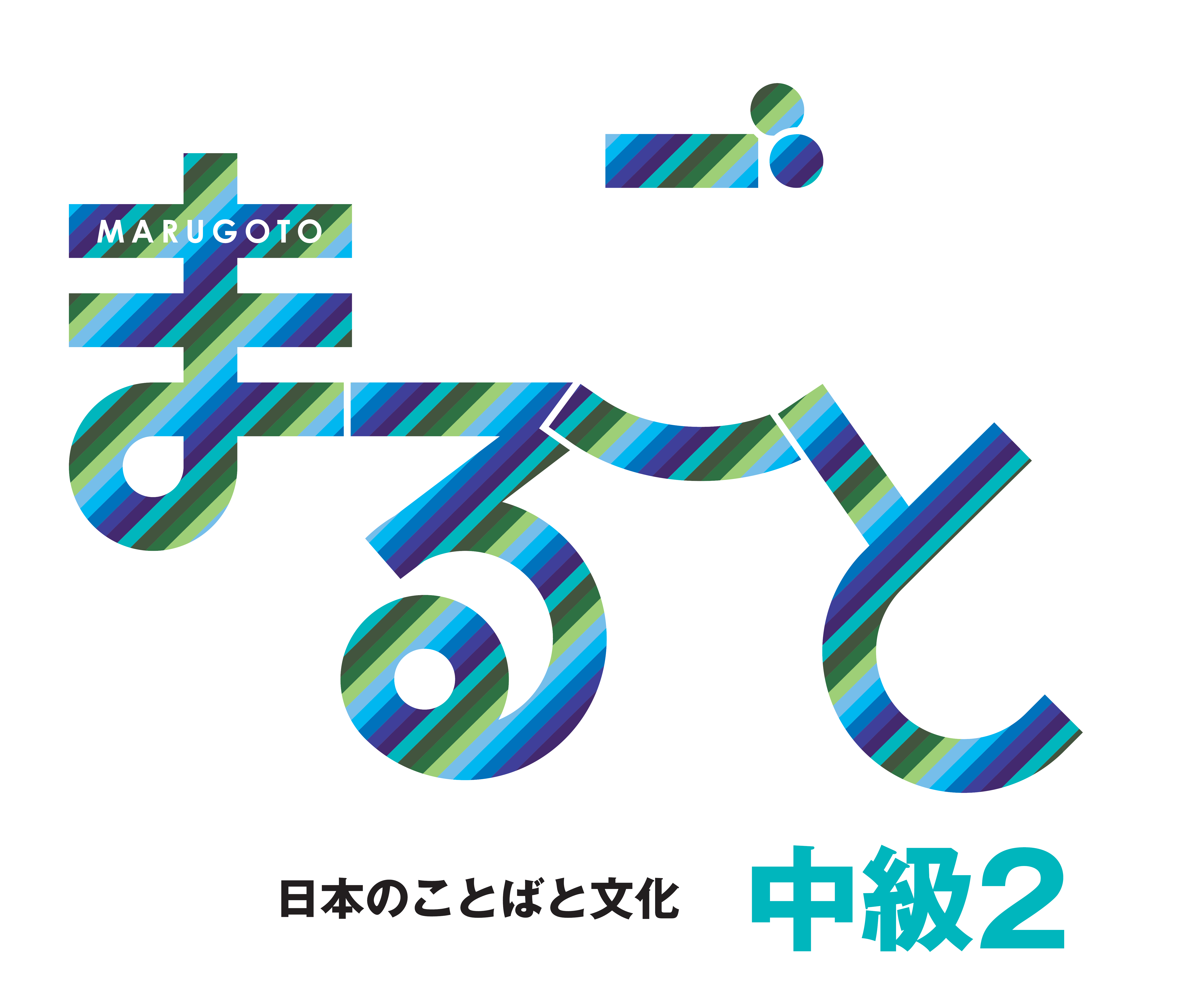 語彙表英語　/　Englishｖer. 20230815語彙表：　トピック1　どんな人？（*1） プロ野球選手の名前　name of a professional baseball player（*2） 日本のタレントの名前　name of a Japanese TV personality（*3） 日本の女優の名前　name of a Japanese actress（*1） はやし立てる言い方　sound people make when hooting with laughter（*2） 「正式に結婚する」の意味　means to officially get married.（*3） 「あまり～ない」と同じ意味。話しことばで使う　same meaning as あまり～ない. Spoken Japanese（*1） 「どちらかというと」と同じ意味。話しことばで使う。same meaning as どちらかというと. Spoken Japanese語彙表：　トピック2　富士登山（*1） 「どちらかというと」と同じ意味。話しことばで使う。　same meaning as どちらかというと. Spoken Japanese.（*2） 河口湖から富士山五合目までの有料道路の名前　name of the toll road from Lake Kawaguchi to Mt. Fiji's fifth station（*3） 登山口から山頂までを10分割したもの。登山口が1合目、山頂が10合目となる。　There are ten stations from the start of the mountain path until the summit. The first station is at the start of the mountain path and the tenth station is at the summit.（*4） 新しい8合目に対して、元の8合目を「本八合目」と呼ぶ。　	When talking about the new 8th station, the previous 8th station is known as the 'original 8th station'.（*5） 太い麺を味噌で煮込んだ料理　dish made from thick noodles stewed in bean paste（*1） 富士山最高標高地点　the highest point on Mt.Fuji（*2） 江戸時代に成立した日本の古い絵　old Japanese pictures produced in the edo period（*3） 太い麺を味噌で煮込んだ料理　dish made from thick noodles stewed in bean paste（*4） 富士山が見られる展望台　viewing platform you can see Mount Fuji from（*5） 静岡県にある半島　peninsula in Shizuoka prefecture（*6） 本州の中央部にある3つの山脈の総称　general name for the three mountain ranges in the central part of Honshu island（*7） 登山道の登山口から山頂までを10分割したもの。登山口が1合目、山頂が10合目となる。 	There are ten stations from the start of the mountain path until the summit. The first station is at the start of the mountain path and the tenth station is at the summit.（*8） 富士山の近くにある湖　lake near Mount Fuji（*9） 「とても」を強調した言い方。話しことばで使う。　different way of saying とても. Spoken Japanese.（*1） そのコースで登山するのにかかる時間　time it takes to climb the mountain using this course（*2） 富士山最高標高地点　the highest point on Mount Fuji（*3） 富士山の近くにある湖　lake near Mount Fuji（*4） 太い麺を味噌で煮込んだ料理　dish made from thick noodles stewed in bean paste（*5）（*6） 富士山の近くにある洞窟　cave near Mount Fuji（*7） 富士山が見られる展望台　viewing platform you can see Mt. Fiji from（*8） 富士山の近くにある滝　waterfall near Mt. Fiji（*9） 東京にあるタワー　tower in Tokyo（*10） 金沢にある庭園　park in Kanazawa（*11） 富士山の近くにある湖　lake near Mt. Fiji（*1） マレーシアにあるジャングルの名前　name of a jungle in Malaysia（*2） 高い木と木の間にかけられたつり橋を歩くアクティビティ　activity where one walks on a bridge connected to two tall trees（*1） 富士山の麓にある5つの湖の総称　general name for the five lakes at the foot of Mt. Fiji（*2） 富士山が見られる展望台　viewing platform you can see Mt. Fiji from（*3） 富士山の近くにあるスキー場　name of a ski area near Mt. Fiji（*4） スキー場にある娯楽施設で、受付をしたり食事をしたりする建物。　Building in a ski area  where there are mainly entertainment services, such as a reception, restaurants, etc.（*5） 富士山の近くにある公園　park near Mt. Fiji（*6） 富士山の近くにある洞窟　cave near Mount Fuji（*7） 太い麺を味噌で煮込んだ料理　dish made from thick noodles stewed in bean paste（*8） 富士山の近くにある湖　lake near Mount Fuji（*1） 旅行サイトの一つ travel web site語彙表：　トピック3　健康的な生活（*1） エアロビクスの略称　abbreviation of aerobics（*2） ダンス系のフィットネスプログラムの一つ　dance fitness programme（*3） 動画サイトの一つ　video web site（*1） カザフスタンの都市　city in Kazakhstan（*2） リンゴだけを食べるというダイエット方法　type of diet where one only eats apples（*1） 竹などを踏んで、足裏をマッサージする健康法　	way of staying healthy involving stepping on, bamboo in order to massage the bottom of one's feet（*1） 「来た」の意味。インターネットの掲示板などで使われるスラング　means 来た. Slang used on, for example, Internet bulletin boards.（*2） 「あなた」のぞんざいな言い方　an informal way to say 'you'（*3） 「私」の男性的な表現　a word used by men for 'I'.（*4） 1975年ごろから日本で流行した発酵飲料　fermented drink popular in Japan in the 1970s（*5） 「発見」の意味。インターネットの掲示板などで使われるスラング　	means はっけん. slang used on, for example, Internet bulletin boards（*6） 「ご飯」のぞんざいな言い方。おもに男性が使う。　impolite way of saying 'food' . mainly used by men.（*7） 「食べる」のぞんざいな言い方。おもに男性が使う。　impolite way of saying 'eat'. Mainly used by men.語彙表：　トピック4　舞台を見るなら（*1） 日本の伝統芸能の一つ　a traditional Japanese form of entertainment.（*2） 日本の伝統的な話芸の一つ　traditional Japanese art of storytelling.（*3） 日本の歌劇団　Japanese revue company（*4） 日本の伝統芸能の一つ。人形を使う。　traditional form of Japanese arts. Uses puppets.（*5） 日本の喜劇のグループ　Japanese comedy group.（*6） 歌舞伎役者の市川海老蔵のこと　kabuki actor Ebizo Ichikawa（*1） 大阪にある地域の名前　name of an area in Osaka.（*1）（*3） オペラの題名　title of an opera（*2） ドイツの作曲家　German composer（*4） ロシアの作曲家　Russian composer（*5） 日本の伝統芸能の一つ　a traditional Japanese form of entertainment（*6） 東京にある歌舞伎専用の劇場　a theatre in Tokyo specializing in kabuki（*7） オーストリアの作曲家　Austrian composer（*1） 「とても」を強調した言い方。話しことばで使う。　different way of saying とても. Spoken Japanese.（*2） 日本の歌劇団　Japanese revue company（*3） 「この間」と同じ意味。話しことばで使う。　same meaning as この間. Spoken Japanese.（*4） 宝塚の役者の愛称　nickname for Takarazuka performers（*5） 宝塚の役者を育てる学校　school that trains Takarazuka actors（*6） 入学試験の略　abbreviation of university entrance exam（*7） 東京大学の略称　abbreviation of Tokyo University（*8） 兵庫県宝塚市にある宝塚歌劇専用の劇場　theatre specialising in Takarazuka plays, in Takarazuka, Hyogo prefecture（*9） 兵庫県宝塚市にある駅　station in Takarazuka City, Hyogo Prefecture（*10） 東京にある歌舞伎専用の劇場　a theatre in Tokyo specialising in kabuki（*1） ベトナムの通貨　currency of Vietnam（*1） イタリアの作曲家　Italian composer（*2）～（*7） オペラの題名　name of opera語彙表：　トピック5　身近なニュース（*1） エンターテイメントの略abbreviation of entertainment（*2） 東京都、静岡県、愛知県を結ぶ高速道路。「中央自動車道」の略。　expressway that connects Tokyo, Shizuoka and Aichi prefectures. Short for 中央自動車道.（*1） 富山県、長野県、岐阜県にまたがっている山脈　mountain range extending through Toyama, Nagano and Gifu prefectures（*2） いろいろな色の糸を使って織られた絹織物の総称。そのように鮮やかで美しいものに対しても使う。　	a general term for silk fabric woven using a variety of thread colours. Also used for things that are vivid and beautiful in the same way as brocade（*3） ある種類のサルの名前　name of a type of monkey（*4） 東京23区の一つ　one of Tokyo's 23 wards（*5） 北アルプスの登山基地の一つ。カール（氷河の侵食によって出来た谷）にある。	A climbing base in the Northern Alps. Located in a cirque (a valley created by glacial erosion).（*6） 新宿区内にある街の名前　name of an area in Shinjuku ward（*7） 現在の長野県と岐阜県の一部のこと　some parts of Nagano and Gifu prefecture（*8）（*9）（*10） 木の名前　name of a tree（*11） 「キンシコウ」の別称　another name for kinshiko（*12） サルの1種類　a type of monkey（*13） ヨーロッパで始まった祭り。毎年10月31日に行われる。　festival that started in Europe. It takes place every year on 31st October（*14） 長野県と岐阜県にまたがる山の名前　name of a mountain that stretches across Nagano and Gifu prefectures（*15） 長野県にある標高約1500メートルの景勝地　a scenic spot in Nagano prefecture at an altitude of about 1500m（*16） 日本のキャラクター　One of japanese anime characters（*1） 登山の時に使う杖のこと　pole used when trekking（*2） ヘリコプターの略　short for helicopter（*3） 群馬県と新潟県の県境間にある関越自動車道のトンネル　	tunnel on the border between Niigata and Gunma prefectures that is part of the Kanetsu Expressway（*1） フクロウやミミズクと触れ合えるカフェ。　café where you can touch and interact with owls（*2） 東京の中心部にある23の区のこと　23 wards in central Tokyo（*3） 室町時代の足利義満が建てた寺。金箔で覆われている。　	temple built by Ashikaga Yoshimitsu during the Muromachi period. Covered in gold leaf.（*4） 東京にあるタワー　tower in Tokyo（*5） 生地に肉や野菜などを入れて焼いた日本の料理　	a type of Japanese cooking made from meat, vegetables, etc. added to batter and cooked on a hot plate（*1） 日本の伝統芸能の一つ　a traditional Japanese form of entertainment語彙表：　トピック6　これが欲しい！（*1） 話しことばで使う。　Used in spoken Japanese（*2） 簡単につけられるように、あらかじめ結んだ形に作ってある帯　	an obi made in the shape of an already-tied obi in order to make it easy to put on（*1） 薬の名前　name of a medicine（*2） 静電気が起こる様子を表す擬音語　mimetic word representing occurrence of static electricity（*3） 電気がつく様子を表す擬態語　mimetic word representing the switching on of a light（*1） 生地の中にたこを入れて丸く焼いた日本の食べ物	Ball-shaped Japanese food made by adding octopus to batter and cooking it on a hot plate（*2） スペイン料理の一つ。オリーブオイルとニンニクで具材を煮込む。　Spanish dish made by stewing ingredients in olives and garlic（*3） 新年を祝うお酒を飲むためのセット　New Year's spiced sake（*4） ショッピングサイトの名前　name of online shopping website（*5） 東京にある町の名前。調理道具が売られている。　name of area in Tokyo where cooking utensils are sold（*6） 京都の和菓子の一つ　Japanese sweet from Kyoto（*7） 映画シリーズの名前　name of film series（*8） 米や酒を量るときの単位　unit used to measure rice, sake, etc.（*1） ナツメヤシの実　name of fruit（*2） 古代エジプトの君主の称号　title of ruler of ancient Egypt（*3） 古代エジプトで使われた象形文字　pictograms use in ancient Egypt（*1） 生地の中にたこを入れて丸く焼いた日本の食べ物	Ball-shaped Japanese food made by adding octopus to batter and cooking it on a hot plate（*2） サツマイモを原料として練り上げた和菓子　Japanese sweet shaped out of sweet-potato（*1） もみじをかたどった饅頭で、広島県の名産品　steamed bun shaped like a maple leaf and speciality of Hiroshima prefecture（*2） あずきを煮たあと、皮を取り除き、濾して砂糖を加え練ったもの。　after stewing and removing skin, red beans are strained, sugar added and then kneaded（*3） あずきを煮て砂糖を加え練ったもの（皮と粒が残っている）　	red beans are stewed, sugar added and then kneaded. (Skin and beans remain whole.)（*4）（*5） ショッピングサイトの名前　name of online shopping website語彙表：　トピック7　お気に入りの映画（*1） 河童（かっぱ）とは、日本の妖怪・伝説上の動物のこと　A kappa is a Japanese mythical creature or monster.（*2） スポーツと根性をテーマにした作品。スポーツと根性をテーマにした作品のこと。　	A film that takes the theme of fighting spirit in sports.（*1） スポーツと根性をテーマにした作品。　A film that takes the theme of fighting spirit in sports.（*2） 日本の歴史の一区分（15世紀末～16世紀末）。	division of Japanese history (from the end of the 15th century until the end of the 16th century)（*3） 「スポーツ根性（こんじょう）もの」の略。スポーツと根性をテーマにした作品のこと。	abbreviation of "sports konjo (fighting spirit in sports)". A film that takes the theme of "sports konjo".　（*1） フランスの画家 French painter（*1） 日本の歴史の一区分（1926年～1989年）　division of Japanese history (1926-1989)（*2） 『フラガール』に登場する実在したレジャー施設　leisure facilities that appear in Hula Girl（*3）（*5）日本の女優の名前　name of Japanese actress（*4） フラダンスを踊る女性　girl who does the hula dance（*6） 小説や映画などのストーリーがわかってしまうこと。インターネットでよく使われるスラング	information about the ending of a novel or film. Slang used on the Internet（*7） フラダンスの略　abbreviation of hula dance（*8） 『フラガール』に登場する少女の名前　name of girl that appears in Hula Girl（*1） 日本の女優の名前　name of Japanese actress（*2） 小説や映画などのストーリーがわかってしまうこと。インターネットでよく使われるスラング	information about the ending of a novel or film. Slang used on the Internet（*1） 映画シリーズの名前　name of film series（*2）（*3）（*4）（*5） 『スター・ウォーズ』シリーズのタイトル　title of film in Star Wars series語彙表：　トピック8　私の街の交通機関（*1） 「今日」のフォーマルな言い方　formal expression for 今日（*2）（*3） 「すみません」の丁寧な言い方　polite way of speaking for すみません（*1） ストライキの略　short for strike（*2） 「すみません」の丁寧な言い方　polite way of speaking for すみません（*3） 「あまり～ない」と同じ意味。話しことばで使う。　same meaning as あまり～ない. Spoken Japanese（*1）（*2）（*3）（*6）（*8） ロンドンの地下鉄の駅の名前。　name of a station on the London Underground（*4）（*7） ロンドンの路線の一つ a line on the London Underground（*5） ロンドンの地下鉄の路線の一つ name of one of the train lines on the London Underground（*9） 「しかたがない」と同じ意味。話しことばで使う。　the same meaning as しかたがない. Used in spoken Japanese（*1） モスクワのメトロやバス、トラムで使えるICカード　IC card that can be used on Moscow’s metro, buses and trams（*1） 「すみません」の丁寧な言い方 polite way of speaking for すみません語彙表：　トピック9　忍者、侍、その頃は・・・（*1） 日本の歴史の一区分（15世紀末～16世紀末）。　	division of Japanese history (from the end of the 15th century until the end of the 16th century)（*2） 戦国時代（15世紀末～16世紀末）に軍を統率していた者	commanders in the Sengoku period(from the end of the 15th century until the end of the 16th century)（*3） 日本の歴史の一区分（1600年頃～1868年）　classification of Japanese history (around 1600-1868)（*4） 日本の歴史の一区分（8世紀末～12世紀末）	division of Japanese history (from the end of the 8th century to the end of the 12th century)（*5） 平安時代（8世紀末～12世紀末）に生まれた女性の正装　	formal dress worn by women born in the Heian period (the end of the 8th century to the end of the 12th century)（*6） 今の東京。江戸時代（1603～1868年）の日本の中心地 Today's Tokyo. The central area of Japan during the Edo period (1603-1868).（*7） 日本の歴史の一区分（前14000年頃～前数世紀頃）	division of Japanese history (approximately from 14,000 years before Christ until a few centuries before Christ)（*8） 日本の歴史の一区分（紀元前数世紀～紀元後3世紀中頃） 	division of Japanese history (approximately from a few centuries before Christ until the middle of the 3rd century)（*9） 日本の歴史の一区分（３世紀中頃～７世紀頃） 	division of Japanese history (from around the middle of the 3rd century to the 7th century)（*10） 日本の歴史の一区分（592年頃～710年）　division of Japanese history (from around 592 to 710 AD)（*11） 日本の歴史の一区分（710年～794年）　division of Japanese history (710-794)（*12） 日本の歴史の一区分（1185年頃～1333年頃）　classification of Japanese history (around 1185-1333)（*13） 日本の歴史の一区分（1392年頃～1573年頃）　division of Japanese history (around 1392-1573)（*14） 日本の歴史の一区分（1573年頃～1600年頃）　division of Japanese history (from around 1573 to 1600 AD)（*15） 日本の歴史の一区分（1868～ 1912年）　division of Japanese history (1868-1912)（*16） 日本の歴史の一区分（1912年～1926年）division of Japanese history (1912-1926)（*17） 日本の歴史の一区分（1926年～1989年）division of Japanese history (1926-1989)（*18） 日本の歴史の一区分（1989年～）division of Japanese history (from 1989)（*1）（*2）（*3）（*4） 歴史上の人物の名前　name of historical figure（*5） 日本の歴史の一区分（15世紀末～16世紀末） 	division of Japanese history (from the end of the 15th century until the end of the 16th century)（*6） 弥生時代に日本にあったとされる国の一つ　part of Japan during the Yayoi period（*7） 7世紀初めに聖徳太子が建てたとされる寺。奈良にある。　temple built by Shotoku Taishi at the beginning of the 7th century. In Nara（*8） 歴史上の人物を主人公にしたドラマシリーズ　drama series in which a historical figure is the main character（*9） 鎌倉幕府を開いた人物。源義経の兄　historical figure who started the Kamakura bakufu. Minamoto Yoshitsune's older brother（*10） 武士による政権 government by samurai（*11） 日本のゲームの名前 name of Japanese game（*12） 日本の歴史の一区分（紀元前数世紀～紀元後3世紀中頃）　	 division of Japanese history (approximately from a few centuries before Christ until the middle of the 3rd century)（*1） 日本のマンガのタイトル　Japanese manga title（*2） 日本の武道の一種　Japanese martial art（*3） 忍者が使っていた武器　weapon used by ninja（*4） 忍者が使っていた道具　literally, water spider, implement used by ninja（*5） 日本の歴史の一区分（1600年頃～1868年）　classification of Japanese history (around 1600-1868)（*6） 映画シリーズの名前　name of film series（*7） 麺類を食べるときの音　noise when eating noodles（*8） 『スター・ウォーズ』に出てくるキャラクター　characters from Star Wars（*9） 女性の忍者のこと　female ninja（*1） カンボジアの遺跡　ruins in Cambodia（*2） クメール王国の国王の名前　name of king of Khmer nation（*1） 戦国時代（15世紀末～16世紀末）に軍を統率していた者 	commanders in the Sengoku period (from the end of the 15th century until the end of the 16th century)（*2） ほんいの歴史的な読み方　hoi is the historical reading of honi（*3）（*4）（*11） 戦国武将の名前　name of sengoku commander（*5） 武田信玄と上杉謙信との間で行われた戦い　battle that took place between Takeda Shingen and Uesugi Kenshin（*6） 武田信玄の異名　another name for Takeda Shingen（*7） 「敵が苦しんでいるとき、その弱みにつけこまず、敵を助ける」という意味のことば show humanity, even to one's enemy（*8） 戦国時代に武田信玄が治めていた国。現在の山梨県 	area ruled by Takeda Shingen during the Sengoku period. Today's Yamanashi prefecture.（*9） 戦国時代に上杉謙信が治めていた国。現在の新潟県 	area of Japan ruled by Uesugi Kenshin during the Sengoku period. Now known as Niigata.（*10） 日本の歴史の一区分（15世紀末～16世紀末） 	 division of Japanese history (from the end of the 15th century until the end of the 16th century)（*12） 日本の歴史の一区分（1600年頃～1868年）　classification of Japanese history (around 1600-1868)（*1）（*5） 戦国武将の名前 name of sengoku commander（*2） 上杉謙信公を偲んで開催されている祭　festival held in memory of Uesugi Kenshin（*3） 戦国時代（15世紀末～16世紀末）に軍を統率していた者	commanders in the Sengoku period (from the end of the 15th century until the end of the 16th century)（*4） ほんいの歴史的な読み方　hoi is the historical reading of honi（*6） 日本の歴史の一区分（15世紀末～16世紀末）。 	division of Japanese history (from the end of the 15th century until the end of the 16th century)（*7） インド独立運動の指導者　leader of Indian independence movement（*1） ナポレオンが残したとされることば　quote attributed to Napoleon（*2） 19世紀初めのフランスの皇帝　emperor of France at the beginning of the 19th century翻訳Andrew DroughtCopyright © 2017 The Japan Foundation　　指示の表現　　指示の表現準備のいにしましょう。「＿＿＿＿」はどれですか。Pay attention to the expressions in red. 
Which expressions are used when～?PART1～についてまとめましょう。（　　　）にることばをんで、なにしてください。Summarise ～ ('about' not needed, e.g. 'Summarise what you heard', 'Summarise the conversation', etc.) Choose the words that go in the brackets, changing them to the correct form.PART2スクリプトをないで、のにしてきましょう。Without looking at the audio script, listen while paying attention to the following points.PART2スクリプトをながらきましょう。Listen while looking at the audio script.PART2とのどちらをってしていますか。また、それはなぜですか。Which is being used, polite style or plain style? Why?PART2(　　)ににことばをれましょう。Insert words in the brackets.PART2どんなやきがあるといますか。What do you think is the meaning or function of these forms?PART2イラスト／／をながら、～をってってみましょう。Look at the illustration / picture / photograph and use ～.PART2をいて、しましょう。Listen and check the conversation.PART2についてしていますか。イラスト／／をびましょう。What are they talking about? Choose the correct illustration / picture / photograph.PART2ほかの／いもいてみましょう。Listen to another example / way of saying the same thing.PART2アクセント／／イントネーション（のい）にしてきましょう／してみましょう。Listen and pay attention to / practise (the different)  accent / pronunciation / intonation.  PART2をながらしてみましょう。Try saying the words / sentences while looking at the lines.PART2ロールプレイのまえに、もうのスクリプトをてえましょう。Before the role play, look at the audio script of the conversation one more time and think.PART2ので、～にあたるはどこですか。をつけましょう。Where in the conversation is the part that corresponds to ～ from? Make a mark.PART2それぞれので、どのようなをっていますか。What kind of expressions are used in each part?PART2ので、（）のきをえましょう。In the following situation, think about how the example continues.PART2のをいてみましょう。Listen to the example conversations.PART3もういて（　　　）になことばをきましょう。Listen again and write the appropriate word in the brackets.PART3スクリプトの★のところをシャドーイングしましょう。Shadow the part of the audio script marked with a star ★.PART3～についてす／する／するをしましょう。のメモをながら、でことばをつないでしてください。Practise talking about / introducing / describing〜. Connect words together yourself while looking at the notes below.PART3～のをってみましたか。Did you use the ～ expressions?PART3～を（）んでメモを／してください。Choose one〜 and make notes / organise what you are going to say.PART4～にするをんでみましょう。Read an article about～PART4どんなことがになっていますか。What topics are covered in the text?PART4をきましょう。Underline.PART4みやをしましょう。Check the reading and meaning.PART4キーボードやスマートフォンでしてみましょう。Input with a keyboard or smartphone.PART5～について、してみましょう／SNSにいてみましょう／してみましょう。Introduce / Write a message on SNS about / Make a post about〜.PART5ほかのがいたものをんでみましょう。Read what other people wrote.教室の外へトピックにしたことで、でどんなことがいたいですか。
だけになのをメモしましょう。What things do you want to say in Japanese related to the topic?
Make a note of Japanese expressions that only you need.教室の外へな／りいの に、～についていて／インタビューしてみましょう。Ask / Interview a Japanese person you know about〜.教室の外へされた～について、べてみましょう。Check and Research〜 , which was introduced in this topic.教室の外へ～の／を、（サイトで）てみましょう。Look at the picture of～ (on a video-sharing website).教室の外へインターネットの○○サイト/で、「　　　　　」とれてしましょう。Input and search for 「　　」 on the website,  / image search.教室の外へインターネットで「（）　～」で／してみましょう。Search the Internet for information about / pictures of ～ (country name).　◎　準備職場しょくば－workplace同僚どうりょう－colleague孫まご┐grandchildダンナダンナ－husbandうわさ話うわさば┐なしrumour イメージイメ┐ージ / イ┐メージimageきちんとしているきち┐んとしているorganised几帳面なきちょうめ┐んなmethodical / thorough / preciseただた┐だbut気にするきにする－mind / worry about 気になるきにな┐るbe on one's mind / be worried about 手がかかるて┐がかか┐るtroublesome / difficult相談にのるそうだんにのる－take part in a consultation～って感じ～ってかんじ－seem (like)～頑固なが┐んこなstubborn彼女か┐のじょgirlfriend気さくなきさくな－friendly楽ならく┐なcomfortable飽きるあき┐るget sick ofサークルサークル－clubのりがいいのりがい┐いlight-hearted / up for anything気が短いきがみじか┐いshort temperedおおらかなお┐おらかなbig hearted / easy going怒りっぽいおこりっぽ┐いget angry easily自分勝手なじぶんか┐ってなselfish神経質なしんけ┐いしつなnervous / highly strung / sensitive頼りになるた┐よりに な┐るreliable性格せいかく－personalityプラス評価ぷらすひょ┐うかpositive ratingマイナス評価まいなすひょ┐うかnegative ratingアンケートア┐ンケート / アンケ┐ートquestionnaire理想りそう－ideal上司じょ┐うしbossイチロー（*1）イチロー－Ichiroプロ野球選手ぷろやきゅうせ┐んしゅprofessional baseball player結果を出すけっかをだ┐すget good results存在感そんざ┐いかんpresence才能さいのう－talentリーダーシップリーダーシ┐ップleadership所ジョージ（*2）と┐ころ ジョ┐ージGeorge Tokoroタレントタレント－celebrity兄貴あ┐にきseniorユーモアユ┐ーモアhumourうるさいことを言ううるさ┐いことをいうcomplain / picky励ますはげま┐すencourage天海祐希（*3）あ┐まみ ゆ┐うきYuki Amami女優じょゆう－actress仕事ができるしごとができ┐るcapableてきぱきしているて┐きぱきしているprompt / businesslike パワフルなパ┐ワフルなpowerful　PART1聞いてわかる　「結婚することになりました」パートナーパ┐ートナーpartnerある～あ┐る～a certain～ / a～カフェカ┐フェcafé～同士～ど┐うしbetween～相手あいて┐partner満足するま┐んぞくするbe satisfied不満ふまん－dissatisfaction不満足ふま┐んぞくdissatisfaction性格せいかく－personality人柄ひとがら－personality / characterだらしないだらしな┐いuntidyルーズなル┐ーズなslovenly / carelessおおらかなお┐おらかなbig hearted / easy going怒りっぽいおこりっぽ┐いget angry easilyきれい好きなきれいずきな－tidy神経質なしんけ┐いしつなnervous / highly strung / sensitive几帳面なきちょうめ┐んなmethodical / thorough / precise根はいい人ねはい┐いひとperson who is good at heartハキハキしているハ┐キハキしているunhesitatingパワフルなパ┐ワフルなpowerfulマイペースなマイペ┐ースなwork at one's own pace発言はつげん－statement 具体例ぐた┐いれいexample好みこ┐のみliking / taste～が合う～があ┐うmatch / coincide具体的にぐたいてきに－concretelyダンナダンナ－husbandストレススト┐レスstress気が楽なきがらく┐なrelaxing存在そんざい－existence空気く┐うきairもともともともと－naturally / by nature気に入るきにいる－likeイライラ（する）い┐らいら（する）be irritated突然とつぜん－suddenlyこのたびこの┐たびthis timeヒューヒュー（*1）ヒュ┐ーヒュ┐ーhyu hyu 学生時代がくせいじ┐だいuniversity daysつき合いつきあ┐いsocialisingお互いおたがい－one anotherいい歳い┐い とし┐old enough籍（を）入れる（*2）せ┐き（を）いれるhave a name entered in the family register正式にせいしきに－formally / officiallyなんていうかな┐んてい┐うかI mean / well～感じ～かんじ－seem (like)～平気でへいきで－without concern～連続～れんぞく－～in a row得意なとくいな－ / とく┐いなgood atカミさんカミさん－my wife外食がいしょく－eat out散らかるちらかる－be in a messおしゃれなおしゃ┐れなfashionable / smartロマンチックなロマンチ┐ックなromantic価値観かち┐かんsense of values気を遣うきをつかう－bother相方あいかた－one's partnerかえってか┐えってall the more幸せなしあわせな－happyあんまり～ない（*3）あんまり～な┐いnot much / many / very～うまくいくう┐まくいくgo well機嫌きげん－moodそのくせそのくせ－nevertheless酔うよ┐うget drunk / intoxicated　PART2会話する 「厳しいけど学生思いなんですね」学生思いがくせいお┐もいalways thinking about students苦手なにがてな－not good at / dislikeトロントトロ┐ントToronto先輩せんぱい－one's senior後輩こうはい－one's junior話しかけるはなしかけ┐るtalk toカナダカ┐ナダCanada日本語教育にほんごきょ┐ういくJapanese education大学院生だいがくい┐んせいgraduate studentうわさうわさ－rumour担当たんとう－the person in chargeタイプタ┐イプtypeどっちかというと（*1）どっちかというと－ /どっちかとい┐うとrather頼りになるた┐よりに　な┐るreliable雰囲気ふんい┐きatmosphere～感じ～かんじ－seem (like)～気さくなきさくな－friendlyレポートレポート－ /レポ┐ートreport締め切りしめきり－deadline遅れるおくれる－be late受け取るうけとる－collect単位た┐んいcreditたしかにた┐しかにsurely指導しどう－ / し┐どうteach一生懸命ないっしょうけ┐んめいなwith all one's might学期がっき－term / semester細かくこまか┐くin detail丁寧にて┐いねいにcarefully / thoroughly感動するかんどうする－be moved成績せいせき－results / grade出席率しゅっせき┐りつattendance rate落ちるおち┐るfall声をかけるこ┐えを かけ┐るtalk to個人指導するこじんし┐どうするgive individual guidance面め┐んaspect / side相談するそうだんする－consultマイペースなマイペ┐ースなat one's own pace自分勝手なじぶんか┐ってなselfishタレントタレント－celebrity子どもっぽいこどもっぽ┐いchildish意外にいがいに－unexpectedlyクールなク┐ールなcool意地悪ないじ┐わるなbad natured / nasty冗談が通じるじょうだ┐んが つうじる－get a joke～によって～によって－depending on～意見い┐けんopinionやる気やるき－motivation ドライなドラ┐イなunsentimental役立つやくだ┐つuseful細かいこまか┐いdetail勉強になるべんきょうにな┐るlearnボランティアボラ┐ンティアvolunteer無責任なむせ┐きにんなirresponsible変わったかわった－unusual省略するしょうりゃくする－abbreviation分けるわけ┐るdivide体験するたいけんする－experienceエピソードエ┐ピソードanecdote判断は┐んだんjudgement / decision述べるのべ┐るexpress / say / state課題かだい－assignment発表はっぴょう－presentationごちそうするごちそうする－entertain / treat事務じ┐むoffice work / business共通きょうつう－common / mutual有名人ゆうめ┐いじんfamous-people　PART3長く話す　「すごくおもしろい人ですよ」旅行会社りょこうが┐いしゃtravel agencyオフィスオ┐フィスofficeチームチ┐ームteamひとことひと┐ことin one word気をつけるきをつけ┐るtake care発想はっそう－ideaツアーツ┐アーtour人気があるにんきがあ┐るpopular訪ねるたずね┐るvisitただた┐だbutアイデアア┐イデアidea企画するきかくする－plan / arrangeたまたまたまたま－by chance / unexpectantly通ると┐おるgo throughやる気やるき－motivation 協力するきょうりょくする－cooperateなかなか～ないなかなか－～ないbe slow in～ユニークなユニ┐ークなunique思いつくおもいつ┐くthink of プランプ┐ランplan頑固なが┐んこなstubbornなにしろな┐にしろafter all / you see同僚どうりょう－colleague全体的なぜんたいてきな－overall / as a whole示すしめ┐すshow / display具体的なぐたいてきな－concrete　PART4読んでわかる　「書道でコミュニケーションを」書道しょ┐どうcalligraphy コミュニケーションコミュニケ┐ーションcommunication身近みぢか－nearbyコミュニティ誌コミュニティ┐ーしlistings magazineインタビュー記事インタビューき┐じinterview articleメルボルンメルボ┐ルンMelbourne暮らすくらす－live教師きょ┐うしteacherプロフィールプロフィ┐ールprofile長野県ながの┐けんNagano prefecture～出身～しゅっしん－be born in～ / from～師範し┐はんteacher資格しかく－qualification取得するしゅとくする－obtain / acquire夫おっと－husband転勤てんきん－transfer伴うともな┐うgo together / accompany魅力みりょく－charm / attraction伝えるつたえる－introduce自宅じたく－house留学りゅうがく－study abroad経験けいけん－experience高校時代こうこうじ┐だいhigh school days短期た┐んきshort termアメリカアメリカ－America習うなら┐うlearn留学先りゅうがくさき－study abroad destination 道具どうぐ┐tool持って行くもっていく－takeホストファミリーホストファ┐ミリーhost family筆ふで－brush文字も┐じcharacter / letter芸術げいじゅつ－art喜ぶよろこ┐ぶbe glad / pleased印象的ないんしょうてきな－impressive海外か┐いがいoverseas 受け入れるうけいれる－acceptオーストラリアオーストラ┐リアAustralia浮かぶうかぶ－come toとまどいとまどい－embarrassment / confusion～歴～┐れきthe length of time one has done / played～本格的にほんかくてきに－seriouslyしかもしか┐もand相手あいて┐person わいわいわ┐いわいfree and activeおしゃべりおしゃ┐べりchat気分き┐ぶんfeeling～次第～し┐だいdepending on～とまどうとまど┐うbe embarrassed / confused緊張感きんちょ┐うかんtense feeling集中力しゅうちゅ┐うりょくone's powers of concentration精神せ┐いしんspiritなかなか～ないなかなか－～ないbe slow in～うまくいくう┐まくいくgo well自由なじゆ┐うなfree / uncontrolled大胆なだいた┐んなbold / daring難しいむずかしい－difficult～（は）抜きにして～（は）ぬ┐きにしてput aside～迷うまよ┐うbe undecidedダイナミックにダイナミ┐ックにdynamically表現するひょうげ┐んするexpress～を通じた～をつうじた－through～交流こうりゅう－exchange / interaction 経つた┐つpass文化ぶ┐んかculture見直すみなおす－reconsiderやってくるやってく┐るcomeアートア┐ートart興味があるきょ┐うみが あ┐るbe interested in /have an interest inさまざまなさま┐ざまなvarious最近さいきん－recently地元じもと－local出張授業しゅっちょうじゅ┐ぎょうvisiting lecture頼むたの┐むask / request一文字ひと┐もじone character / letter大盛り上がりおおも┐りあがりswell / rise笑わらい－laughter広がるひろがる－spreadコミュニケーションツールコミュニケーションツ┐ールcommunication toolずらりとずら┐りとin a row並ぶならぶ－queue作品さくひん－work紹介するしょうかいする－show / present / introduce姿す┐がたappearance優しいやさしい－kind あたたかいあたたか┐いwarm人柄ひとがら－personality / character感じるかんじる－feelまだまだま┐だまだstill意欲的ないよくてきな－enthusiastic活躍かつやく－activity期待するきたいする－expect順番にじゅんばんに－in orderフォントフォント－font斜体しゃたい－italics見出しみだし－heading明朝みんちょう－Ming-cho typeまとめるまとめる－summarise / put togetherゴシックゴ┐シックGothicそのままそのまま┐as it is構成こうせい－composition / structure国際交流こくさいこ┐うりゅうinternational exchangeきっかけきっかけ－trigger / beginning留学するりゅうがくする－study abroad人生じ┐んせいlife思い出すおもいだ┐すremember時代じだい－ageグローバル化グローバルか－globalisation 進むすすむ－advance / move forward　PART5書く　「友達紹介のメール」友達ともだち－friend紹介するしょうかいする－introduce大学時代だいがくじ┐だいuniversity days～学科～が┐っかdepartment同級生どうきゅ┐うせいclassmateWebウェブ－the Webデザイナーデザイナー－designer気さくなきさくな－friendly笑うわらう－laugh一緒にいっしょに－togetherアウトドアアウトド┐アoutdoorsアクティブなア┐クティブなactive～が合う～があ┐うmach / coincide（お）返事へんじ┐ / おへんじ－reply　◎　教室の外へわがままなわがま┐まなselfish性格診断せいかくし┐んだんpersonality test試すため┐すtry当たるあたる－right結果けっか－result理想りそう－ideal上司じょ┐うしboss同僚どうりょう－colleague作品中さくひんちゅう－within the novel登場人物とうじょうじ┐んぶつcharacters～向け～むけ－aimed at / for～コミュニティ誌コミュニティ┐ーしlistings magazine人物紹介じんぶつしょ┐うかいintroduction of the charactersインタビュー記事インタビューき┐じinterview article人柄ひとがら－personality / character　◎　準備富士登山ふじと┐ざんclimbing Mount Fuji自然しぜん－natureキャンプキャ┐ンプcamp活動かつどう－activity体験するたいけんする－experience新鮮なしんせんな－fresh潜るもぐ┐るdiveボートボ┐ートboat接するせっする－get in touch with～離れるはなれ┐るseparate from落ち着くおちつく－calm down / relaxどっちかというと（*1）どっちかというと－/ どっちかとい┐うとrather砂浜すなはま－sand beachビーチビ┐ーチbeachごろごろするご┐ろごろするlaze around心からこころ┐からreally～派～は－～tribe～級～きゅう－～class頂上ちょうじょ┐うsummit最高さいこう－best / highest山道やま┐みちmountain path山小屋やまごや－mountain lodge気軽にきがるに－freely雰囲気ふんい┐きatmosphere～ならでは～な┐らではonly～無理するむ┐りするoverworkがっかりするがっか┐りするbe disappointed達成感たっせ┐いかんsense of accomplishment出会いであい－meeting / encounterリラックス（する）リラ┐ックス（する）relax日常生活にちじょうせ┐いかつdaily life眺めながめ┐viewツアーツ┐アーtourチラシチラシ－flyer新宿しんじゅく－Shinjuku～発～は┐つdeparting from～一泊二日いっぱくふつか－two days and one night募集人数ぼしゅうに┐んずうnumber of recruits～名様～┐めいさま～person / people～より～よ┐りfrom～催行さいこう－carry out旅行代金りょこうだ┐いきんtravel cost大人おとな－adult富士スバルライン（*2）ふ┐じスバルラ┐インFuji Subaru Line～合目（*3）～ごうめ┐～station本八合目（*4）ほんはちごうめ－original 8th station到着とうちゃく－arrive / arrival～頃～ご┐ろaround～夕食ゆうしょく－dinner仮眠かみん－nap / doze約～や┐く～about / approximately～山頂さんちょう－the summit of a mountainご来光ごらいこう－sunrise弁当べんと┐うlunch box朝食ちょうしょく－breakfast下山げざん－climb down a mountain温泉おんせん－hot spring入浴にゅうよく－bathing露天風呂ろてんぶ┐ろoutside bath昼食ちゅうしょく－lunch山梨やま┐なしYamanashi名物め┐いぶつspecialityほうとう（*5）ほうとう－hoto～着～ちゃ┐くarrive at～ゆったりゆった┐りrelaxing～泊～┐はく / ～は┐くstay at / in～一面にいちめんに－over the whole sky広がるひろがる－spread out雲海うんかい－sea of clouds　PART1聞いてわかる　「富士山に勝る山はない」富士山ふ┐じさんMount Fuji勝るまさ┐るsurpass眺めながめ┐view山頂さんちょう－the summit of a mountain頂上ちょうじょう－summit混雑こ┐んざつcongestion服装ふくそう－clothes展望台てんぼうだい－viewing platform樹海じゅかい－sea of trees / expanse of woodland温泉おんせん－hot spring山小屋やまごや－mountain lodge剣ヶ峰（*1）けんが┐みねKengamine Peak表現ひょうげ┐んexpression勝つか┐つwin寝返りを打つねがえりをう┐つroll over in bed麓ふもと┐foot / base / bottomお湯おゆ－hot water浸かるつかる－soak / be submergedリラックスするリラ┐ックスするrelax疲れつかれ┐tiredness極楽ごくらく－paradise / heaven浮世絵（*2）うきよえ－ukiyoe～に関して（は）～にか┐んして（は）regarding～火口かこう－crater神社じ┐んじゃShinto shrine思い出おもいで－memoryTシャツティーシャツ－t-shirt短パンたんパン－shorts露天風呂ろてんぶ┐ろoutside bath山梨やま┐なしYamanashi名物め┐いぶつspecialityほうとう（*3）ほうとう－hoto紅葉台（*4）こうようだい－ / こうよ┐うだいKoyodai感動的なかんどうてきな－moving一面にいちめんに－as far as the eyes can see広がるひろがる－spread out山登りやまの┐ぼりmountain climbing独立峰どくりつ┐ほうsingle peak mountain伊豆半島（*5）いずは┐んとうIzu Peninsula日本アルプス（*6）にほんア┐ルプスJapanese Alps山々やま┐やまmountainsアドバイスするア┐ドバイスするgive adviceツアーツ┐アーtourゴールゴ┐ールgoal最高点さいこ┐うてんhighest pointもったいないもったいな┐いbe a waste ちゃんとちゃんと－properlyひたすらひたすら－veryとにかくと┐にかくanyway～合目（*7）～ごうめ┐～station一人分ひとりぶん－for one personスペーススペ┐ースspaceくっつくくっつ┐くbe right next to向きむ┐きdirection目指すめざ┐すaim for登山道とざ┐んどうmountain pathなかなか～ないなかなか－～ないbe slow in～進むすすむ－go / move真っ白なまっし┐ろなpure whiteしかもしか┐もandそんなにそんなに－all that達成感たっせ┐いかんsense of accomplishmentそのままそのまま┐as it isうどんうどん－udon noodles / thick wheat noodles麺め┐んnoodles味噌み┐そsoybean paste煮込むにこ┐むstewしみるしみる－feel deeply試すため┐すtry大学時代だいがくじ┐だいuniversity daysテニスクラブテニスク┐ラブtennis club合宿がっしゅく－training camp河口湖（*8）かわぐち┐こLake Kawaguchi周辺しゅうへん－surroundingsくわしいくわし┐いbe familiar with / know very well視界しかい－view / sight天国て┐んごくheavenとっても（*9）とっても－very気持ちいいきもちい┐いlovely / comfortable / good feeling姿す┐がたappearance描くか┐くdraw　PART2会話する 「ご来光はやっぱり見たいしね」ご来光ごらいこう－sunrise自然しぜん－nature触れるふれる－come into contact with一時帰国するいちじき┐こくするgo back to my own country for a while韓国か┐んこくKoreaソウルソ┐ウルSeoul学生時代がくせいじ┐だいuniversity days専攻するせんこうする－major / specialise留学経験りゅうがくけ┐いけんstudy abroad experience友人ゆうじん－friend駐在するちゅうざいする－reside後輩こうはい－one's junior学習中がくしゅうちゅう－in the middle of studyingスケジュールスケ┐ジュールscheduleコースタイム（*1）コースタ┐イムcourse time上り下りのぼり┐くだりup and down約～や┐く～about / approximately～知り合いしりあい－aquaintance山小屋やまごや－mountain lodgeコースコ┐ースcourse～泊まり～ど┐まりstay at / in～パターンパタ┐ーンpattern昼過ぎひるすぎ┐after midday夜中よなか┐the middle of the night山頂さんちょう－the summit of a mountain～泊～┐はくstay at / in～決定けってい－decision予約（を）入れるよやく（を）いれる－make / add a booking剣ヶ峰（*2）けんが┐みねKengamine Peak日本最高点にほ┐んさいこ┐うてんhighest point in Japan下山するげざんする－climb downレンタカーレンタ┐カーrental car麓ふもと┐foot / base / bottom観光地かんこ┐うちsightseeing spotまわるまわる－go round温泉おんせん－hot spring新宿しんじゅく－Shinjuku～行き～いき－bound for～終バスしゅうバス－the last bus (of the night)河口湖（*3）かわぐち┐こLake Kawaguchi～時過ぎ～じすぎ┐after ～o'clock半日はんにち┐half a dayほうとう（*4）ほうとう－hoto風穴（*5）ふうけつ－Wind Cave氷穴（*6）ひょうけつ－Ice Cave紅葉台（*7）こうようだい－ / こうよ┐うだいKoyodai展望台てんぼうだい－viewing platformもったいないもったいな┐いbe a waste 1泊するいっぱくする－stay one night賛成さんせい－good idea絶叫マシンぜっきょうマシ┐ンthrill ride遊園地ゆうえ┐んちamusement parkかなりか┐なりrather / quite白糸の滝（*8）しらいとのたき－Shiraito waterfall間に合うまにあ┐うbe on time北海道ほっか┐いどうHokkaidoカニカニ－crabスカイツリー（*9）スカイツリ┐ーTokyo Sky Tree金沢かな┐ざわKanazawa兼六園（*10）けんろく┐えんKenrokuen舞妓まいこ－maiko girl体験たいけん－experience侍さむらい－samurai九州きゅ┐うしゅうKyushuあきらめるあきらめ┐るgive upものすごくものすご┐くextremely有料ゆうりょう－pay / fee-chargingカボチャカボチャ－pumpkinキノコキ┐ノコmushroom迷うまよ┐うbe undecided / unsureジェットコースタージェットコ┐ースターroller coaster山中湖（*11）やまなか┐こLake Yamanakakoボートボ┐ートboat民宿みんしゅく－guesthouse種類しゅ┐るいtype分けるわけ┐るshareアウトレットモールアウトレットモ┐ールoutlet mall寄っていくよっていく－stop by発言はつげん－statement / remark～以上～い┐じょうmore than～当てはまるあてはま┐るapply提案するていあんする－propose / suggest賛成するさんせいする－agree反対するはんたいする－oppose / object to 案あ┐んproposal / suggestionまとめるまとめる－summarise / put together話し合うはなしあ┐うdiscussガイドブックガイドブ┐ックguide bookリラックスするリラ┐ックスするrelax旅行先りょこうさき－destination　PART3長く話す　「誰でも楽しめるんじゃないかと思います」人気があるにんきがあ┐るpopular観光地かんこ┐うちsightseeing spotタマン・ネガラ（*1）タマン・ネ┐ガラTaman Negaraマレーシアマレ┐ーシアMalaysiaジャングルジャ┐ングルjungle国立公園こくりつこ┐うえんnational parkガイドガ┐イドguide book順にじゅんに－in order自然しぜん－nature虎とら－tiger象ぞ┐うelephant期待するきたいする－expectボートボ┐ートboat眺めながめ┐viewつり橋つりばし－rope bridgeキャノピーウォーク（*2）キャノピーウォ┐ークcanopy walk小屋こや┐hut / cabinじっとじっと－patiently / fixedly世界一せか┐いいちthe best in the world植物しょく┐ぶつplant全体的なぜんたいてきな－overall / as a whole特色とくしょく－characteristic見どころみどころ－highlight前もってまえも┐ってbeforehand / in advance　PART4読んでわかる　「四季折々に楽しめる富士五湖」四季折々しき┐おり┐おりeach season富士五湖（*1）ふじご┐こFuji Five Lakes富士山周辺ふ┐じさんしゅうへんaround Mount Fujiおすすめスポットおすすめスポ┐ットrecommended spotガイドブックガイドブ┐ックguide book～特集とくしゅう－ / ～と┐くしゅうfeature自然しぜん－nature遊ぶあそぶ－play紅葉台（*2）こうようだい－ / こうよ┐うだいKoyodai代表的なだいひょうてきな－typical / representativeビュースポットビュースポ┐ットview spotレストハウスレストハ┐ウスrest house展望台てんぼうだい－viewing platform～度～┐ど～degree大パノラマだいパ┐ノラマwide panorama広がるひろがる－spread out新鮮なしんせんな－fresh空気く┐うきair吸い込むすいこ┐むbreathe deeply身み－bodyリフレッシュするリフレ┐ッシュするfeel refreshed / refresh oneself～に違いない～に ちがいな┐いmust be (do) ～紅葉するこうようする－(the leaves) change colour樹海じゅかい－sea of trees / expanse of woodland麓ふもと┐foot / base / bottomバス停バスてい－bus stop徒歩と┐ほon footハイキングハ┐イキングhiking道幅みちはば－the width of a street狭いせま┐いnarrow / small降雪時こうせつ┐じwhen it is snowing休業きゅうぎょう－be closedふじてんリゾート（*3）ふじてんリゾ┐ートFujiten Resort満喫するまんきつする－enjoy to the full望むのぞむ－overlook / get a view of本格ほんかく－full-scaleスキー場スキーじょう－ski areaゆったりゆった┐りin a relaxed manner滑るすべ┐るslide on skisファミリーコースファミリーコ┐ースfamily course最大さいだい－the biggest斜度しゃ┐どslope / inclineダウンヒルコースダウンヒルコ┐ースdownhill course初心者しょし┐んしゃbeginner上級者じょうきゅ┐うしゃadvanced learnerスキースキ┐ーskisウエアウエ┐ア / ウエア－wearレンタルレ┐ンタルrental可か┐possible (for one) to雪ゆき┐snow夏季か┐きsummer seasonサマーゲレンデサマーゲ┐レンデartificial ski slopeスノーボードスノーボ┐ードsnow boardマウンテンバイクマウンテンバ┐イクmountain bikeアウトドアレジャーアウトドアレ┐ジャーoutdoor leisureセンターハウス（*4）センターハ┐ウスcentre house～階～かい－floorバーベキューバーベ┐キューbarbecue可能かのう－possible要～よ┐う～～needed / necessary予約よやく－booking / reservation冬季と┐うきwinter season山中湖 花の都公園（*5）やまなか┐こ はなのみやここ┐うえんYamanakako Hana no Miyako Park背景はいけい－background高原こうげん－plateau花畑はなば┐たけfield of flowers約～や┐く～about / approximately～～m2～へいほうメ┐ートル～square metres誇るほこ┐るbe proud of / boastチューリップチュ┐ーリップtulipひまわりひま┐わりsunflowerコスモスコ┐スモスcosmos咲くさく－bloom / blossom開花かいか－in bloom状況じょうきょう－condition / situation訪れるおとずれ┐るvisit有料ゆうりょう－pay / fee-charging温室おんしつ－green house珍しいめずらし┐いrare熱帯ねったい－the tropics植物しょく┐ぶつplant一年中いちねんじゅう－all year遊具ゆ┐うぐplayground equipment水遊びみずあ┐そびplay in the waterイルミネーションイルミネ┐ーションilluminations美しいうつくし┐いbeautiful鳴沢氷穴（*6）なるさわひょ┐うけつNarusawa Ice Cave神秘し┐んぴmysteryひんやりひんや┐りcool 体験たいけん－experience火山か┐ざんvolcano噴火ふんか－eruption竪穴式たてあなしき－vertical洞窟どうくつ－cave溶岩トンネルようがんト┐ンネルlava tunnel抜けるぬける－pass through地下ち┐かunderground下るくだる－go down氷柱ひょうちゅう－icicle輝くかがや┐くshine / excel 林立するりんりつする－form a forest様子ようす－appearance幻想的なげんそうてきな－fantastic最ももっと┐もthe (bigg)est意外ないがいな－unexpected～内～┐ないinside～保つたも┐つmaintain冷蔵庫れいぞ┐うこrefrigerator～代わり～かわり－instead of～時代じだい－age上着うわぎ－jacket必要なひつような－necessary滑りやすいすべりやす┐いslippery靴くつ┐shoe事前にじぜんに－beforehand / in advance～感じ～かんじ－seem (like)～推測するすいそくする－guess本物ほんもの－genuine / real感動するかんどうする－be moved温泉おんせん－hot springウェブサイトウェブサ┐イトwebsite情報じょうほう－informationレジャー施設レジャーし┐せつleisure facilitiesキャンプ場キャンプじょう－campsiteガスガ┐スgasすべてす┐べてeverything北海道ほっか┐いどうHokkaido旅行先りょこうさき－destination人気があるにんきがあ┐るpopular観光施設かんこうし┐せつtourist facilities無料むりょう－free山小屋やまごや－mountain lodgeほうとう（*7）ほうとう－hoto定休日ていきゅ┐うびregular day when closed for business気圧きあつ－atmospheric pressure酸素さ┐んそoxygen登山中とざんちゅう－mid-climb高山病こうざんびょう－altitude sickness日帰りひがえり－day trip週末しゅうまつ－weekend山中湖（*8）やまなか┐こLake Yamanakako連休中れんきゅうちゅう－during the holidays分けるわけ┐るdivide　PART5書く　「おすすめスポットは・・・」おすすめスポットおすすめスポ┐ットrecommended spot最近さいきん－recently忙しいいそがし┐いbusyガイドブックガイドブ┐ックguide book調べるしらべ┐るcheck on / look over迷うまよ┐うbe undecidedスケジュールスケ┐ジュールschedule決まるきまる－be decided / be fixed連絡するれんらくする－contact / get in touchすすめるすすめる－recommend　◎　教室の外へメニューメ┐ニューmenu絵画か┐いがpicture / painting登山道とざ┐んどうmountain path富士山周辺ふ┐じさんしゅうへんaround Mount Fuji観光地かんこ┐うちsightseeing spotガイドブックガイドブ┐ックguide book自然しぜん－nature観光かんこう－sightseeing政府観光局せいふかんこ┐うきょくnational tourist organisation公式サイトこうしきサ┐イトofficial site旅行社りょこ┐うしゃtravel agencyツアー案内ツアーあ┐んないtour guideトリップアドバイザー（*1）トリップアドバ┐イザーTripadvisor口コミくちコミ－word of mouth　◎　準備健康的なけんこうてきな－healthyダイエットダ┐イエットdiet健康法けんこうほう－way of staying healthy試すため┐すtryポスターポ┐スターposter食生活しょくせ┐いかつeating habits運動習慣うんどうしゅ┐うかんexercise routineメンタルヘルスメンタルヘ┐ルスmental health睡眠すいみん－sleep衛生えいせい－hygiene健康診断けんこうし┐んだんmedical examinationイメージするイ┐メージする / イメ┐ージするimageバランスがとれたバランスがと┐れたhave a good balance運動不足うんどうぶ┐そくinsufficient exerciseスポーツクラブスポーツク┐ラブsports clubウエイトトレーニングウェイトトレ┐ーニングweight trainingなんといってもな┐んといって┐もin the endためるためる－build up / pile up定期的にていきてきに－regularly / periodically決まったきまった－fixed夜更かしよふ┐かしstaying up late規則正しいきそくただし┐いregular秘訣ひけつ－secret / key / knack栄養えいよう－nourishment / nutrition生活習慣せいかつしゅ┐うかんlifestyle筋肉（をつける）き－んにく（をつけ┐る）put on muscle予防よぼう－preventionストレススト┐レスstressカロリーカ┐ロリーcalorie健康食品けんこうしょ┐くひんhealth food広告こうこく－advertisement効果こ┐うかeffect自然植物成分しぜんしょくぶつせ┐いぶんnatural vegetable ingredients リピート率リピート┐りつnumber of repeat customersサプリメントサ┐プリメントsupplement不規則なふき┐そくなirregular太るふと┐るget fat外食がいしょく－eat out機会きか┐いchance / opportunity油っぽいあぶらっぽ┐いoily感謝か┐んしゃthanks / gratitude声こ┐えvoiceぞくぞくとぞくぞくと－one after the other寄せるよせる－send体調たいちょう－physical condition / shape女性じょせい－woman手放すてばな┐すpart with男性だんせい－manウエストウエスト－waistスッキリするスッキ┐リするbecome slim約～や┐く～about / approximately～～粒～┐つぶdrop税込ぜいこみ－including tax申し込みもうしこみ－application　PART1聞いてわかる　「ウォーキングがいいんじゃないですか」ウォーキングウォーキング－walkingおしゃべりサークルおしゃべりサ┐ークルchat group特徴とくちょう－special feature / characteristicボディコンバットボディコ┐ンバットBody Combatラジオ体操ラジオた┐いそうradio gymnastics腹筋ローラーふっきんロ┐ーラーabdominal muscle roller～に向いている～にむいている－be suited to～すすめるすすめる－recommend駅前えきま┐え / えきまえ－in front of the stationジムジ┐ムgym腹筋ふっきん－abdominal muscles効くきく－be effective / workストレス解消スト┐レスかいしょうstress relief手軽にてがるに－easily全身ぜんしん－the whole bodyバランスよくバランスよ┐くwith a good balance鍛えるきた┐えるtrain / build upけがけが┐injuryリスクリ┐スクrisk気合いきあい－spirit / fight有酸素運動ゆうさんそう┐んどうaerobic exercise四つんばいよつんばい－on all fours / on one's hands and kneesストレッチストレ┐ッチstretchコロコロコ┐ロコロover and overエアロ（*1）エ┐アロaerobicsあっという間にあっというまに－before one knows it経つた┐つpass汗あ┐せsweatダラダラだ┐らだらstream / dripすっきりするすっき┐りするfeel relieved / refreshed第～だ┐い～number～たったたった－onlyものすごくものすご┐くextremelyスポーツクラブスポーツク┐ラブsports clubキックボクシングキックボ┐クシングkickboxing空手からて－karate動きうごき┐move合わせるあわせ┐るalong to動かすうごか┐すmove運動神経うんどうし┐んけいsports ability 関係ないかんけいな┐いno relationship / connection取り入れるとりいれる－ / とりいれ┐るadopt / incorporate柔らかいやわらか┐いsoft要素よ┐うそfactor / element数回すうかい－several / a number of times場所を取るばしょをと┐るoccupy space効果こ┐うかeffect見た目みため－appearance / on the outside運動不足うんどうぶ┐そくinsufficient exercise定番ていばん－standard会員かいいん－memberウェイトトレーニングウェイトトレ┐ーニングweight trainingランニングマシーンランニングマシ┐ーンrunning machineスタジオプログラムスタジオプログ┐ラムstudio programmeズンバ（*2）ズ┐ンバZumbaダンスダ┐ンスdanceヨガヨ┐ガyoga見学するけんがくする－visit～って感じがする～ってかんじがする－feel (like)～ランニングランニング－running脂肪しぼう－fat燃やすもやす－burn気持ちいいきもちい┐いcomfortable / good feelingコースコ┐ースroute意外にいがいに－unexpectedlyピアノ伴奏ピアノば┐んそうpiano accompaniment 体操するたいそうする－do physical exercises懐かしいなつかし┐いgood old / nostalgic便秘べんぴ－constipationYouTube（*3）ユーチュ┐ーブYouTubeこの間このあいだ－the other day通販つ┐うはんmail order車輪しゃりん－wheel両側りょうがわ－both sidesハンドルハンドル－steering wheel両手りょうて－both hands伸ばすのば┐すstretch曲げるまげる－bend元も┐とoriginal position筋肉き┐んにくmuscle　PART2会話する 「どんなダイエットしているの？」ダイエットするダ┐イエットするgo on a dietカザフスタンカザフス┐タンKazakhstanアルマティ（*1）アルマ┐ティAlmaty日系企業にっけいき┐ぎょうJapanese company同僚どうりょう－colleague現地げ┐んちlocal移住するいじゅうする－migrateアドバイスア┐ドバイスadvice薄着うすぎ－light clothing今のうちにいまのうちに－now痩せるやせる－be / become thin抜くぬく－skip / go withoutサラダサ┐ラダsalad～感じ～かんじ－feel (like)～炭水化物たんすいか┐ぶつcarbohydrateタンパク質たんぱく┐しつprotein栄養えいよう－nourishment / nutritionバランスバランス－balanceカロリーカ┐ロリーcalorieべつべつに－especiallyウォーキングウォーキング－walking有酸素運動ゆうさんそう┐んどうaerobic exerciseきっかけきっかけ－trigger / beginning体重たいじゅう－body weightイメージイメ┐ージ / イ┐メージimage頭が回るあたま┐がまわるone's brain is working限界げんかい－limit馬鹿馬鹿しいばかばかし┐いabsurd / ridiculous うらやましいうらやまし┐いjealous気持ちいいきもちい┐いcomfortable / good feeling鍛えるきた┐えるtrain / build up駅前えきま┐え / えきまえ－in front of the stationジムジ┐ムgym長野な┐がのNagano prefecture高原こうげん－plateau温泉おんせん－hot springリフレッシュするリフレ┐ッシュするfeel refreshed / refresh oneselfリンゴダイエット（*2）リンゴダ┐イエットapple diet市場い┐ちばmarket腐るくさ┐るgo bad / rotオープンするオ┐ープンするopenすいているすいている－empty / quietホットヨガホットヨ┐ガhot yogaリラックスするリラ┐ックスするrelax体力た┐いりょくbody strengthペースペ┐ースpace無理するむ┐りするoverworkキープするキ┐ープするkeep記録をつけるきろくをつけ┐るmake a recordポイントポイント－point筋力トレーニングきんりょくトレ┐ーニングmuscle trainingマシントレーニングマシントレ┐ーニングmachine trainingエアロビクスエアロビ┐クスaerobicsヨガヨ┐ガyoga上級じょうきゅう－advanced効くきく－be effective / work頼るたよ┐るrely on腹筋ふっきん－abdominal muscles筋肉き┐んにくmuscle腕立て伏せうでたて┐ふせpress ups熱中症ねっちゅうしょう－heat strokeセリフセリフ－lines順番じゅんばん－order必要性ひつようせい－necessity大切さたいせつさ－importance / preciousness目標もくひょう－aim / goal落とすおと┐すlose肌は┐だskin　PART3長く話す　「病気の原因を消してくれるんです」ウズベキスタンウズベキ┐スタンUzbekistan出張しゅっちょう－business trip青竹踏み（*1）あおだけ┐ふみaodakefumi血行けっこう－blood circulation疲れつかれ┐tiredness健康法けんこうほう－way of staying healthy煙けむり－smoke効果こ┐うかeffectイスリックイ┐スリックisyrik砂漠さば┐くdesert生えるはえ┐るgrow薬草やくそう－(medicinal) herb干すほ┐すdry燃やすもやす－burnお守りおまもり－good-luck charm臭いにお┐いsmell苦手なにがてな－not good at / dislikeかけるかけ┐るput on袋ふくろ┐bagぶら下げるぶらさげる－hang / suspend予防よぼう－prevention連れて行くつれていく－take効能こうのう－effectiveness具体例ぐた┐いれいconcrete example伝統的なでんとうてきな－traditional身近なみぢかな－familiarくわしくくわ┐しくin detail工夫するくふうする－devise実際にじっさいに－really / in fact情報じょうほう－information　PART4読んでわかる　「本当に効くのかな？」効くきく－be effective / work健康食品けんこうしょ┐くひんhealth food掲示板けいじばん－notice board書き込みかきこみ－post名無しななし－nameless健康生活けんこうせ┐いかつhealthy life最近さいきん－recently疲れつかれ┐tiredness体調たいちょう－physical condition / shape友人ゆうじん－friend某～ぼ┐う～a certain～研究所けんきゅうじょ－research instituteすすめるすすめる－recommendまとまった～まとまった～－large量りょ┐うquantity～続ける～つづけ┐るcontinue to ～本当にほんとうに－really結構けっこう－quite迷うまよ┐うbe undecided楽ならく┐なrelieved感じるかんじる－feel大丈夫だいじょ┐うぶOK精神的なせいしんてきな－spiritual面め┐んaspect / side業者ぎょうしゃ－trader / maker / manufacturerキター（*1）き┐たーcameマルチ商法マルチしょ┐うほうpyramid sellingお前（*2）おまえ－you商品しょ┐うひんproductシステムシ┐ステムsystem昔むかし－the past俺（*3）おれ－I知り合いしりあい－aquaintanceしつこくしつこ┐くpersistentlyちっとも～ないちっと┐も～ないnot at allムダなむだな－useless飛びつくとびつ┐くbe snapped up癖くせ┐habit / tendency納豆なっと┐うfermented soya beans健康けんこう－health放送するほうそうする－broadcast次の日つぎ┐のひnext day消えるきえる－disappear / vanishありえないありえ┐ないimpossibleブームブ┐ームboom紅茶キノコ（*4）こうちゃき┐のこkochakinokoはやるはや┐るbe popular母親ははおや－mother謎なぞ－mystery / riddle昭和生まれしょうわう┐まれborn in the Showa periodハケーン（*5）ハケーン－found確かにた┐しかにcertainly / definitely怪しいあやしい－suspiciousガンガ┐ンcancer治るなお┐るrecover弱みよわみ┐weakness / weak pointつけこむつけこむ－take advantage of売りつけるうりつけ┐るtry to sell頼るたよ┐るrely on間違いまちが┐いmistakeその分そのぶ┐んthat partメシ（*6）メシ┐food / meal / rice食う（*7）く┐うeat成分せ┐いぶんconstituent / ingredient要するにようす┐るにin short / to sum up単なるた┐んなるmereビタミン剤ビタミ┐ンざいvitamin supplement効き目ききめ－effect原因げんいん－cause診るみ┐るsee健康診断けんこうし┐んだんmedical examination糖尿病とうにょうびょう－diabetes診断するしんだんする－diagnose通ると┐おるgo along a road扱うあつかう－take up / deal with販売はんばい－sale / selling発言はつげん－statement / remarkつながりつながり－relation～に対しての～にた┐いしてのto～完成するかんせいする－complete読み飛ばすよみとば┐すskip匿名とくめい－anonymous肌は┐だskin調子ちょうし－condition高血圧こうけ┐つあつhigh blood pressureウォーキングウォーキング－walkingダメなだめ┐なno goodだますだま┐すcheat / deceive心配事しんぱいごと－concern / worry我慢するが┐まんするendure / resistマシなマシな－better than nothing虫歯むしば－tooth decay / cavity～まま～まま┐leave～ how it isストレススト┐レスstress壊すこわ┐すdamage / ruin　PART5書く　「世界の健康法」健康法けんこうほう－way of staying healthy質問サイトしつもんサ┐イトQ&A site紹介するしょうかいする－introduce / show風邪かぜ－cold予防よぼ┐うprevention生な┐まfreshにんにくにんにく－garlicユニークなユニ┐ークなunique興味を持つきょ┐うみを も┐つhave an interest回答するかいとうする－answerウズベキスタンウズベキ┐スタンUzbekistan薬草やくそう－(medicinal) herbイスリックイ┐スリックisyrik砂漠さばく－desert生えるはえ┐るgrow続きつづき－continuationサウナサ┐ウナsauna雪ゆき┐snow寝るねる－lie downフィンランドフィ┐ンランドFinland大好きだ┐いすきbe very fond of温めるあたため┐るwarm up～に対して～にた┐いしてabout～書き込むかきこむ－enter / fill in詳しくくわ┐しくin detail　◎　教室の外へ血圧けつあつ－blood pressure尿酸値にょうさ┐んちuric acid levels血糖値けっと┐うちblood sugar level高めたかめ－a little high健康状態けんこうじょ┐うたいstate of health健康診断けんこうし┐んだんmedical examination実際にじっさいに－really / in fact結果けっか－result健康法けんこうほう－way of staying healthy掲示板けいじばん－notice board顔文字かおもじ－emoticonアスキーアートアスキーア┐ートASCII art　◎　準備舞台ぶ┐たいstage公演こうえん－public performance芝居しばい－play歌劇か┐げきopera人形劇にんぎょ┐うげきpuppet theatre様子ようす－appearance特徴とくちょう－special feature / characteristic歌舞伎（*1）かぶき－kabuki落語（*2）らくご－rakugo宝塚（*3）たから┐づかtakarazuka文楽（*4）ぶ┐んらくbunraku新喜劇（*5）しんき┐げきshinkigekiオペラオ┐ペラopera舞台芸術ぶたいげ┐いじゅつperforming arts人気にんき－popular世代せだい－generation役者やくしゃ－actor / actress生な┐まlive演技え┐んぎperformance 劇場げきじょう－theatreバレエバ┐レエ / バレエ－balletダンスダ┐ンスdanceダンサーダ┐ンサーdancer情熱じょうねつ－passion / enthusiasmエネルギーエネ┐ルギーenergy感心するかんしんする－be impressed身振りみ┐ぶりgesture寄席よせ－rakugo theatreイマイチなイマ┐イチなa bit lacking海老蔵（*6）えびぞう－Ebizoファンファ┐ンfan一流いちりゅう－first class / majorチケットチケ┐ット / チ┐ケットticketどうにかするど┐うにかするdo something about it数万円すうまんえん－tens of thousands of yen伝統的なでんとうてきな－traditional表情ひょうじょ┐うexpression / lookセリフセリフ－linesポジティブなポ┐ジティブなpositiveネガティブなネ┐ガティブなnegative表現ひょうげ┐んexpression要素よ┐うそfactor / element出演者しゅつえ┐んしゃperformer衣装い┐しょうcostume舞台設備ぶたいせ┐つびstage equipment セットセ┐ットsetストーリースト┐ーリーstoryうまいうま┐いvery good豪華なご┐うかなluxurious現代的なげんだいてきな－contemporary派手なはで┐なloud / fancy / showy迫力があるはくりょくがあ┐るpowerfulかっこいいかっこい┐いcoolシンプルなシ┐ンプルなsimple　PART1聞いてわかる　「歌舞伎、いいですねえ」歌舞伎かぶき－kabukiイメージイメ┐ージ / イ┐メージimage～同士～ど┐うしbetween～伝統的なでんとうてきな－traditionalすすめるすすめる－recommendセリフセリフ－lines役者やくしゃ－actor / actress演技え┐んぎperformance 舞台ぶ┐たいstage仕掛けしかけ－trick device衣装い┐しょうcostume化粧けしょ┐うmake-upスーパー歌舞伎スーパーか┐ぶきsuper kabukiストーリースト┐ーリーstoryドラマチックなドラマチ┐ックなdramatic退屈するたいくつする－get bored動きうごき┐move演出えんしゅつ－direction派手なはで┐なloud / fancy / showy豪華なご┐うかなluxurious笑いわらい－laughter涙な┐みだtearかっこいいかっこい┐いcoolすてきなすてきな－great / wonderful宝塚たから┐づかtakarazuka逆にぎゃくに－on the contrary / conversely全員ぜんいん－all / all members演じるえんじる－playファンファ┐ンfan誇るほこ┐るpride oneself in舞台芸術ぶたいげ┐いじゅつperforming arts関西か┐んさいKansaiお笑いおわらい－comedyなんば（*1）な┐んばNamba 劇場げきじょう－theatreプロットプロット－plotまさにま┐さにexactly / really楽器がっき－instrument太鼓たいこ－Japanese drum独特どくとく－unique表現するひょうげ┐んするexpressイヤホンガイドイヤホンガ┐イドaudio guide一方いっぽ┐うon the other hand新喜劇しんき┐げきshinkigeki ギャグギャ┐グjoke（お）芝居しばい－ / おし┐ばいplay中心ちゅうしん－play a central role外側そとがわ－outside / exteriorぐるっとぐる┐っとaround波なみ┐waveドキッとするドキ┐ッとするone's heart misses a beat女性らしいじょせいらし┐いlady-likeのるのる－be (placed) on見どころみどころ－highlightとにかくと┐にかくanyway～ばかり～ば┐かりnothing but～演目えんもく－programme～による～による－depends on～江戸時代えどじ┐だいEdo periodそういえばそういえ┐ばcome to think of it /  that reminds meチケットチケ┐ット / チ┐ケットticket協力するきょうりょくする－help / cooperate 飛躍ひやく－rapid progressいっそのこといっそのこと－go the whole way / don't do things by halfボケボケ┐funny (man)ツッコミツッコミ－straight (man)エキスパートエキスパ┐ートexpert　PART2会話する 「楽しめると思いますよ」オペラオ┐ペラopera舞台ぶ┐たいstageチケットチケ┐ット / チ┐ケットticket研究室けんきゅ┐うしつresearch room / office / laboratory教授きょうじゅ－professorドイツド┐イツGermanyケルンケ┐ルンCologne講師こ┐うしinstructorクラシッククラシ┐ックclassicサバティカルサバ┐ティカルsabbatical研究休暇けんきゅうきゅ┐うかstudy leave（お）好きなおすきな－ / すき┐なbe fond of本場ほんば－real / authentic劇場げきじょう－theatre窓口まど┐ぐちticket counter / window席せ┐きseat演目えんもく－programmeホームページホームペ┐ージwebsite前半ぜんはん－first half『カルメン』（*1）カ┐ルメンCarmen後半こうはん－second halfワーグナー（*2）ワ┐ーグナーWagner『ワルキューレ』（*3）ワルキュ┐ーレValkyrie地元じもと－localドラマチックなドラマチ┐ックなdramaticただた┐だbutストーリースト┐ーリーstoryまえもってまえも┐ってbeforehand / in advance受け取るうけとる－collect自宅じたく－homeバーコードバーコ┐ードbar code印刷するいんさつする－printそのままそのまま┐as it isちゃんとしたちゃんとした－decent / proper格好かっこう－appearance服装ふくそう－clothes土地とち－land～によっては～によって┐はdepending on～ドレスド┐レスdress礼服れいふく－formal dressカジュアルなカ┐ジュアルなcasual～感じ～かんじ－seem (like)～ラフなラ┐フなrough雰囲気ふんい┐きatmosphere溶け込むとけこむ－adapt toロビーロ┐ビーlobbyミニコンサートミニコ┐ンサートmini concertプログラムプログ┐ラムprogrammeポストカードポストカ┐ードpostcard配るくば┐るdistribute / hand out芝居しばい－play夕食ゆうしょく－dinnerファストフードファストフ┐ードfast foodおしゃれするおしゃ┐れするdress fashionably / smartlyバレエバ┐レエ / バレエ－balletチャイコフスキー（*4）チャイコフス┐キーTchaikovskyお笑いおわらい－comedy歌舞伎（*5）かぶき－kabuki歌舞伎座（*6）かぶきざ－Kabukizaモーツァルト（*7）モ┐ーツァルトMozartスケジュールスケ┐ジュールscheduleテイクアウトテイクア┐ウトtake outパイプオルガンパイプオ┐ルガンpipe organ電子オルガンでんしオ┐ルガンelectric organ演奏するえんそうする－perform伝統芸能でんとうげ┐いのうtraditional entertainment人気があるにんきがあ┐るpopular決まりきまり－rule / customおしゃれなおしゃ┐れなfashionable / smartワンピースワンピ┐ースdressインド料理インドりょ┐うりIndian foodバリバ┐リBali伝統的なでんとうてきな－traditionalディナーショーディナ┐ーショーdinner show売り切れうりきれ－sell out演奏えんそう－performanceオペラハウスオペラハ┐ウスopera house疑問ぎもん－question感情かんじょう－feelings働きはたらき－function職場しょくば－workplace同僚どうりょう－colleagueメロディーメ┐ロディーmelodyオンラインオンラ┐インonlineべつにべつに－especially軽くかるく－lightly演劇えんげき－playショーショ┐ーshowマナーマ┐ナーmanners　PART3長く話す　「市内の劇場で見ることができます」市内し┐ないin the city劇場げきじょう－theatre観光客かんこ┐うきゃくtourist伝統芸能でんとうげ┐いのうtraditional entertainment舞台ぶ┐たいstageショーショ┐ーshow出張しゅっちょう－business tripベトナムベトナム－Vietnamロビーロ┐ビーlobbyスケジュールスケ┐ジュールschedule水上人形劇すいじょうにんぎょ┐うげきwater puppetry人形劇にんぎょ┐うげきpuppet theatre現在げ┐んざいnowすすめるすすめる－recommend腰こし－lower back浸かるつかる－soak / be submerged北部ほ┐くぶthe northern part農村のうそん－farming village豊作ほうさく－good harvest（お）祭りまつり－ / おまつり－ festivalストーリースト┐ーリーstory民話みんわ－folk tale素朴なそぼくな－simpleバラエティバラ┐エティvariety飽きるあき┐るget sick ofセリフセリフ－lines楽器がっき－instrument演奏えんそう－performance動きうごき┐move衣装い┐しょうcostume亀か┐めturtle竜りゅ┐うdragonもともともともと－originallyもともと－source由来ゆらい－origin見どころみどころ－highlight　PART4読んでわかる　「とっても厳しい世界なんですよ」とっても（*1）とっても－very宝塚（*2）たから┐づかtakarazuka質問サイトしつもんサ┐イトQ&A site情報じょうほう－information提供するていきょうする－offer女子じょ┐しgirl / womanこないだ（*3）こないだ－the other day初めてはじ┐めてfor the first time主役しゅやく－leading part / main role男役おとこやく－male roleすてきなすてきな－great / wonderful憧れるあこがれる－long forバレエバ┐レエ / バレエ－ballet習うなら┐うlearnベストアンサーベストア┐ンサーbest answer選ぶえら┐ぶchoose回答かいとう－responseタカラジェンヌ（*4）タカラジェ┐ンヌtakarazienne宝塚音楽学校（*5）たから┐づか おんがくが┐っこうTakarazuka Music School卒業生そつぎょ┐うせいgraduate入試（*6）にゅうし－entrance exam応募資格おうぼし┐かくapplication requirements卒業後そつぎょうご－after graduating～歳～┐さい～years old競争率きょうそ┐うりつratio of successful applicants to total applicants～倍～ばい－～times～以上～い┐じょうmore than～東大（*7）とうだい－Todai超～ちょ┐う～super / very難関なんかん－difficulty / hurdle合格するごうかくする－pass専門せんもん－specialityスクールスク┐ールschoolまずま┐ずprobably無理なむ┐りなimpossible厳しいきびし┐いhardレッスンレ┐ッスンlesson受けるうけ┐るreceive舞台ぶ┐たいstageトップスタートップスタ┐ーtop star呼ぶよぶ－be called本当にほんとうに－really大変なたいへんな－serious組くみ┐group / company～ごと～ご┐とeach公演こうえん－public performance各～か┐く～each普通ふつう－normal芝居しばい－playミュージカルミュ┐ージカルmusical演目えんもく－programme合わせるあわせ┐るsuit配役はいやく－the cast / casting違うちがう－different上演するじょうえんする－perform輝くかがや┐くshine / excel 演出えんしゅつ－direction魅力みりょく－charm / attraction女性じょせい－woman男性だんせい－man演じるえんじる－play難しいむずかしい－difficult10数年じゅうす┐うねんdozen years才能さいのう－talent容姿よ┐うしone's looks / figure恵まれるめぐまれる－be blessed with若いわか┐いyoung将来しょ┐うらいfuture有望なゆうぼうな－promising注目するちゅうもくする－pay attention to努力するど┐りょくするmake an effortやっとやっと－at last / finally経るへる－pass along ようやくようやく－at last / finallyしかもしか┐もand / besides一握りの～ひとに┐ぎりの～a handful of～誰にも～ないだれにも－～ないnobody～本気でほんきで－from the heart～場合～ばあい－in the case of～伝えるつたえる－tell / inform難しさむずか┐しさdifficulty大変さたいへんさ－seriousness / difficulty入学試験にゅうがくし┐けんentrance exam内容ないよう－contents卒業するそつぎょうする－graduateずいぶんず┐いぶんvery表現ひょうげ┐んexpression安易にあ┐んいにlightly批判するひはんする－criticise 態度た┐いどattitude表れるあらわれ┐るbe displayed伝統芸能でんとうげ┐いのうtraditional entertainment舞台芸術ぶたいげ┐いじゅつperforming arts歌舞伎かぶき－kabukiチケットチケ┐ット / チ┐ケットticket宝塚大劇場（*8）たから┐づかだいげ┐きじょうTakarazuka Grand Theatre宝塚駅（*9）たからづか┐えきTakarazuka Station役者やくしゃ－actor / actress成功するせいこうする－be successful重要なじゅうような－important歌舞伎座（*10）かぶきざ－Kabukiza演劇えんげき－play脚本きゃくほん－scenario俳優はいゆう－actor人気にんき－popularity演技え┐んぎperformance 女優じょゆう－actress不安なふあんな－anxious / worry迷うまよ┐うbe undecided売り切れうりきれ－sell out発表会はっぴょ┐うかいrecital / presentation講演こうえん－lecture / speech　PART5書く　「ぜひご参加ください！」催しもよおし－eventチラシチラシ－flyer日本文化センターにほんぶんかセ┐ンターJapanese culture centre掲示板けいじばん－notice board水上人形劇すいじょうにんぎょ┐うげきwater puppetry中級クラスちゅうきゅうク┐ラスintermediate classメンバーメ┐ンバーmemberベトナムベトナム－Vietnam伝統文化でんとうぶ┐んかtraditional culture日時に┐ちじdate & time参加費さんか┐ひparticipation fee～ドン（*1）～ド┐ン～dongチケット代チケットだい－fare食事会しょくじかい－dinner party / lunch party舞台ぶ┐たいstage人形にんぎょう－puppet合わせるあわせ┐るalong to踊るおどる－dance伝統的なでんとうてきな－traditionalストーリースト┐ーリーstory動きうごき┐move十分じゅうぶ┐んfully / sufficiently（ご）希望（ご）きぼう－wish / hope / desire説明するせつめいする－explainお誘いあわせの上おさそいあわせのうえ－please bring your friends参加するさんかする－take part in方かた┐personメールアドレスメールア┐ドレスe-mail address（ご）連絡れんらく－ / ごれんらく－contact連絡先れんらくさき－contact address内容ないよう－contents見どころみどころ－highlight実際にじっさいに－really / in fact企画するきかくする－plan / arrange誘うさそう－invite　◎　教室の外へオペラオ┐ペラoperaプッチーニ（*1）プッチ┐ーニPuccini『蝶々夫人』（*2）ちょ┐うちょうふじんMadam Butterfly題名だいめい－title『椿姫』（*3）つばき┐ひめLa Traviata『魔笛』（*4）まてき－The Magic Flute『神々の黄昏』（*5）かみ┐がみのたそがれTwilight of the Gods『さまよえるオランダ人』（*6）さまよえ┐る　オランダ┐じんThe Flying Dutchman『魔弾の射手』（*7）まだんのしゃ┐しゅDer Freischutz公式ホームページこうしきホームペ┐ージofficial home page現在げ┐んざいnowトップスタートップスタ┐ーtop star演目えんもく－programmeカリキュラムカ┐リキュラムcurriculum卒業生そつぎょ┐うせいgraduateインタビューイ┐ンタビューinterviewチケット販売サイトチケットはんばいサ┐イトticket sales site上演中じょうえんちゅう－be on演劇えんげき－playミュージカルミュ┐ージカルmusical古典芸能こてんげ┐いのうtraditional entertainmentジャンルジャンル－ / ジャ┐ンルgenre～別～べつ－by～公演こうえん－performance芸能げいのう－entertainment催しもよおし－event　◎　準備身近なみぢかな－familiar気になるきにな┐るbe interested inジャンルジャンル－ / ジャ┐ンルgenreメディアメディア－ / メ┐ディアmedia取り上げるとりあげる－take up as a theme車内しゃ┐ないon the trainニュースサイトニュースサ┐イトnews web siteエンタメ（*1）エンタメ－entertainment自然しぜん－nature災害さいがい－disasterコンビニコンビニ－convenience store強盗ごうとう－robber桜さくら－cherry blossom開花予想かいかよ┐そうprediction of when～ will be in bloom下旬げじゅん－the end of the month中央道（*2）ちゅうお┐うどうChuo Expresswayぶつかるぶつかる－crash into半日はんにち┐half a day勘弁するか┐んべんするgive me a breakペット業者ペットぎょ┐うしゃpet breederつかまるつかまる－be caughtなんといってもな┐んといって┐もwhen all is said and done日本代表にほ┐んだいひょうJapanese national team密輸（する）みつゆ－（する－）smuggle活躍（する）かつやく－（する－）take an active part逮捕（する）た┐いほ（する）arrest見頃みごろ－in full bloom / at (their) best渋滞じゅうたい－traffic jam / congestion通行止めつうこうどめ－be closed to traffic肯定的なこうていてきな－positive否定的なひていてきな－negative映像えいぞう－picture (on TV screen, etc.)特定とくてい－specificキーワードキーワ┐ードkey word総合そうごう－general国内こく┐ないdomestic芸能げいのう－entertainmentITアイティ┐ーITトレンドトレンド－ / トレ┐ンドtrendアーカイブア┐ーカイブ / アーカ┐イブarchiveアクセスア┐クセスaccessランキングランキング－ranking　PART1聞いてわかる　「逮捕されました」逮捕するた┐いほするarrestニュースサイトニュースサ┐イトnews web site見出しみだし－headlineサルサ┐ルmonkey発見するはっけんする－discover逃亡するとうぼうする－escapeつかまるつかまる－be caughtコンビニコンビニ－convenience store強盗ごうとう－robberお化けおば┐けghost現行犯げんこ┐うはんin the act / red-handed北アルプス（*1）きたア┐ルプスNorthern Alps紅葉こうよう－autumn leaves～いっぱい～い┐っぱいthroughout～見頃みごろ－in full bloom / at (their) bestテントテ┐ントtentあおぞら国際マラソンあおぞらこくさいマ┐ラソンAozora International Marathonアニメキャラクターアニメキャ┐ラクターanime character外国人ランナーがいこくじんラ┐ンナーforeign / overseas runner 力走するりきそうする－run as hard / fast as one can要点ようて┐んgist通報（する）つうほう（する－）report捕獲（する）ほかく－（する－）capture覆面ふくめん－mask定員ていいん－fixed number of people刃物は┐ものknife / edged tool招待選手しょうたいせ┐んしゅguest player最盛期さいせ┐いきpeak time錦（*2）に┐しきbrocade風景ふ┐うけいscenery現金げんき┐んcash情報じょうほう－information提供するていきょうする－offer予測するよそくする－predict～に対する～にたいす┐るto～～全体～ぜんたい－all of～大阪府おおさか┐ふOsaka prefecture金色きんいろ－goldキンシコウ（*3）きんしこう－ / きんし┐こうkinshiko 種類しゅ┐るいtype絶滅危惧種ぜつめつきぐ┐しゅendangered species指定（する）してい－（する－）appoint / designate飼育しいく－raising / rearing / keeping法律ほうりつ－law闇ルートやみル┐ートillegal channels飼うか┐うkeep逃げ出すにげだす－escape禁止（する）きんし－（する－）prohibit密輸（する）みつゆ－（する－）smuggle未明みめい－before dawn新宿区（*4）しんじゅく┐くShinjuku ward押し入るおしいる－break in約～や┐く～about / approximately～警察官けいさつ┐かんpolice officer全面的にぜんめんてきに－completely認めるみとめる－admit容疑よ┐うぎsuspicion奪ううば┐うrob脅すおどす－threaten涸沢（*5）からさわ－Karasawa迎えるむかえる－reach登山客とざ┐んきゃくmountain climber訪れるおとずれ┐るvisitピークピ┐ークpeak例年れいねん－every yearキャラクターキャラクター－ / キャ┐ラクターcharacter着ぐるみきぐるみ－character costume姿す┐がたappearance注目を集めるちゅうもくをあつめ┐るgather attentionボランティアボラ┐ンティアvolunteer目立つめだ┐つstand out / be noticeable 活躍かつやく－activity参加（する）さんか－（する－）take part in泉佐野市いずみさの┐しIzumisano city駆けつけるかけつける－rush大阪府警おおさかふ┐けいOsaka Prefectural Police四谷三丁目（*6）よつやさんちょうめ┐Yotsuya san-chomeレジレ┐ジregister 突きつけるつきつける－thrust信州（*7）し┐んしゅうShinshu便りた┐よりnews / letter届くとど┐くarrive長野県ながの┐けんNagano prefecture松本市まつもと┐しMatsumoto City鮮やかにあざ┐やかにvividly / brightly色づくいろづ┐くchange colourナナカマド（*8）ななか┐まどnanakamado ダケカンバ（*9）だけか┐んばdakekanbaハイマツ（*10）は┐いまつ / はいまつ－haimatsu見事にみ┐ごとにvery well / beautifully溶け合うとけあ┐うmerge作り上げるつくりあげ┐るmake up埼玉県さいたま┐けんSaitama Prefectureさいたま市さいたま┐しSaitama City～時すぎ～じすぎ┐after ～o'clock県庁け┐んちょうprefectural government officeいっせいにいっせいに－at the same time青空あおぞ┐らblue sky～のもと～のもと－beneath～全長ぜんちょう－overall lengthコースコ┐ースcourse駆け抜けるかけぬけ┐るrun through～倍～ばい－～times超えるこえる－exceed応募するおうぼする－apply抽選ちゅうせん－lottery市民ランナーしみんラ┐ンナーcity runner合わせてあわ┐せてaltogetherゴールデンモンキー（*11）ゴールデンモ┐ンキーGolden Monkey府内ふ┐ないin Osaka専門家せんもんか－specialist～によると～によると－according to～中国ちゅ┐うごくChina生息するせいそくする－habitatオナガザル（*12）オナガザ┐ルlong-tailed monkey一種いっ┐しゅone type現在げ┐んざいnowおそらくおそ┐らくprobably / maybe逃走するとうそうする－escapeハロウィーン（*13）ハロウィ┐ーン / ハ┐ロウィンHalloween 転倒するてんとうする－fall over / down腰こし－lower back強打するきょ┐うだするhit hardうずくまるうずくま┐るcrouch取り押さえるとりおさえる－catch / arrest～未遂～みすい－attempted～無職む┐しょくunemployed容疑者ようぎ┐しゃsuspect腰を抜かすこしをぬかす－be unable to stand up穂高岳（*14）ほたか┐だけHotakdake麓ふもと┐foot / base / bottom標高ひょうこう－altitude上高地（*15）かみこ┐うちKamikochi徒歩と┐ほon foot山の懐やまのふところ－the heart of the mountains燃えるもえる－flame数か┐ずnumberテント場テントば－campsite自然しぜん－natureまた～また～－other色とりどりいろとり┐どりcolourfulカラフルなカ┐ラフルなcolourfulドキドキするド┐キドキするone's heart pounds完走するかんそうする－complete a race方々かた┐がたpeopleアンパンマン（*16）アンパ┐ンマンAnpanman地域ち┐いきregionそれぞれそれ┐ぞれeach　PART2会話する 「火事だそうですよ」ウクライナウクラ┐イナthe Ukraine日系企業にっけいき┐ぎょうJapanese companyオフィスオ┐フィスoffice同僚どうりょう－colleague上司じょ┐うしbossキエフキ┐エフKiev赴任するふにんする－leave for a new post駐在員ちゅうざ┐いいんoverseas resident staff自宅じたく－home通勤するつうきんする－commute所長しょちょう－head / chief / director遅刻するちこくする－be late状態じょうたい－state / circumstances渋滞じゅうたい－traffic jam / congestion通行止めつうこうどめ－be closed to traffic広がるひろがる－spread燃えるもえる－burnけが人けがにん－injured (person)真っ黒なまっく┐ろなjet black消防車しょうぼ┐うしゃfire engine泡あわ┐foam一面にいちめんに－all over the ground完全にかんぜんに－completely半年はんとし┐half a yearマジマ┐ジseriously / really勘弁するか┐んべんするgive me breakとりあえずとりあ┐えずfor the time being /  right away修理するしゅ┐うりするrepair解消するかいしょうする－end / finishうるさく言ううるさ┐くいうgo on about状況じょうきょう－condition / situation気をつけるきをつけ┐るtake care出勤するしゅっきんする－go to work山道やま┐みちmountain roadトレッキングポール（*1）トレッキングポ┐ールtrekking pole転倒するてんとうする－fall over / down骨折するこっせつする－break a boneヘリ（*2）ヘ┐リhelicopter温泉おんせん－hot spring露天風呂ろてんぶ┐ろoutside bath有料化するゆうりょうかする－a fee will start being charged for農作物のうさく┐ぶつfarm produce被害ひ┐がいdamage制度せ┐いどsystem高速道路こうそくど┐うろexpressway先週末せんしゅ┐うまつlast weekend関越トンネル（*3）かんえつト┐ンネルKanetsu Tunnel利用者りよ┐うしゃuserマナーマ┐ナーmanners手続きてつ┐づきprocedure天気予報てんきよ┐ほうweather forecast駅前えきま┐え / えきまえ－in front of the station閉店するへいてんする－closeはやるはや┐るbe popular学ぶまなぶ－study増えるふえ┐るincrease激しいはげし┐いheavy紅葉こうよう－autumn leaves例年れいねん－every year早めはやめ－early円安えんやす－weak yen観光客かんこ┐うきゃくtourist完成かんせい－completion遅れるおくれる－be late訂正するていせいする－correct肯定するこうていする－answer in the affirmative文全体ぶ┐んぜんたいwhole sentence / text情報じょうほう－information相手あいて┐person one is talking to 被害ひ┐がいdamage現場げんば－scene様子ようす－appearance今後こんご－in the future提供するていきょうする－offer影響えいきょう－influence川沿いかわぞい－along the riverガスもれガスもれ－gas leak　PART3長く話す　「市のホームページで見たんですけど…」市し┐cityホームページホームペ┐ージwebsite友人ゆうじん－friend知人ちじん－acquaintance日本語補習校にほんごほしゅ┐うこうJapanese language supplementary school迎えむかえ－pick up親おや┐parentごみ捨てごみ┐すてrubbish disposal方法ほうほう－way / method要点ようて┐んgist燃えるごみもえるごみ┐burnable rubbish有料ゆうりょう－pay / fee-chargingごみ袋ごみぶ┐くろrubbish bag詳細情報しょうさいじょ┐うほうdetails値段ねだん－price袋ふくろ┐bag背景はいけい－backgroundペットボトルペットボ┐トルPET bottle / plastic bottleリサイクルごみリサイクル┐ごみrecyclable rubbish分けるわけ┐るseparate面倒なめんど┐うなtroublesome進むすすむ－improve補足情報ほそくじょ┐うほうsupplementary informationお知らせおしらせ－notice / messageパンフレットパ┐ンフレットpamphlet配るくば┐るdistribute / hand out～によって～によって－depending on～くわしいくわし┐いdetailed仕方ないしかたな┐いcannot be helped～に合わせて～にあわ┐せてaccording to ～量りょ┐うamount調整するちょうせいする－adjust理解するり┐かいするunderstand今後こんご－in the future見込みみこみ－prospect / estimate / plan影響えいきょう－influence　PART4読んでわかる　「外国人観光客向けアプリが話題に」観光客かんこ┐うきゃくtourist～向け～むけ－aimed at / for～アプリア┐プリapp話題わだい－topic of conversationニュースサイトニュースサ┐イトnews web site見出しみだし－heading情報じょうほう－information新たなあ┐らたなnew魅力みりょく－charm / attraction発信はっしん－sendリピーターリピーター－repeat customer訪日ほうにち－visit Japanより～より－～more～深くふ┐かくdeeply広げるひろげる－expand / increase目的もくてき－aim / objective なかなか～にくいなかなか－～にく┐いquite difficult to～訪れるおとずれ┐るvisit穴場スポットあなばスポ┐ットspot that is a well-kept secretお得におとくに－shop in a saleクーポンク┐ーポンcoupon～に関する～にかんす┐るregarding～コラムコ┐ラムcolumn配信するはいしんする－distribute有名観光地ゆうめいかんこ┐うちfamous sightseeing spot伝統文化でんとうぶ┐んかtraditional cultureショッピングショ┐ッピングshopping定番ていばん－standard数か┐ずnumberますますます┐ますmore and more増加するぞうかする－increase～度～┐ど～times増えるふえ┐るincrease～中～な┐かwhile～理解するり┐かいするunderstand多様なたような－various面め┐んaspect / side現代げ┐んだいthe present day文化ぶ┐んかculture体験するたいけんする－experienceニーズニーズ－ / ニ┐ーズneeds最近さいきん－recently目立つめだ┐つstand out / be noticeable 対応するたいおうする－address / meet不十分なふじゅうぶ┐んなinsufficient分析するぶんせきする－analyze飽き足らないあきたらない－unsatisfactory伝えるつたえる－tell / inform地元じもと－local飲食店いんしょく┐てんrestaurantイベントイベント－event穴場あなば┐a little-known but good placeふくろうカフェ（*1）ふくろうカ┐フェowl café忍者に┐んじゃninja人気にんき－popularスポットスポ┐ットspot / placeアトラクションアトラ┐クションattraction紹介（する）しょうかい－（する－）introduce～派～は－～tribe電気店でんき┐てんelectrical storeドラッグストアドラッグスト┐アdrug store充実するじゅうじつする－satisfyingガイドブックガイドブ┐ックguide bookカバーするカ┐バーするcover 応えるこたえ┐るmeet / answerねらいねらい－target実際にじっさいに－really / in factイメージイメ┐ージ / イ┐メージimage変わるかわる－change好評こうひょう－a good review一般いっぱん－standard / general生活せいかつ－life種類しゅ┐るいtype増やすふや┐すincrease要望ようぼう－wish / request届くとど┐くarrive言語げ┐んごlanguage英語えいご－English中国語ちゅうごくご－Chinese韓国語かんこくご－Korean旅行者りょこ┐うしゃtravellerタイタ┐イThailandインドネシアインドネ┐シアIndonesia決定するけっていする－decide計～け┐い～a total of～対象たいしょう－applicableエリアエ┐リアarea東京23区（*2）とうきょう－ に┐じゅう さ┐んくTokyo's 23 wards京都きょ┐うとKyoto prefecture大阪おおさか－Osaka prefecture～のみ～の┐みonly～今後こんご－in the future拡大するかくだいする－expand / increase背景はいけい－background大まかなおおま┐かなrough内容ないよう－contents反応はんのう－reaction / responseくわしいくわし┐いdetailed具体的なぐたいてきな－concrete金閣寺（*3）き┐んかくじKinkakuji Temple読み取るよみとる－read and understandはっきりするはっき┐りするbe clear調査ちょ┐うさinvestigation人気があるにんきがあ┐るpopular東京スカイツリー（*4）とうきょうスカイツリ┐ー /とうきょうスカイツ┐リーTokyo Sky Tree一般的ないっぱんてきな－generalお好み焼き（*5）おこのみやき－okonomiyaki旅館りょかん－Japanese-style inn / hotel感動するかんどうする－be moved温かいあたたか┐いwarm対応たいおう－service従業員じゅうぎょ┐ういんemployee / workerスマートフォンスマート┐フォンsmartphone若者わかもの－young personアンケートア┐ンケート / アンケ┐ートquestionnaire海外発か┐いがいは┐つoverseas departure北海道ほっか┐いどうHokkaido prefecture広島ひろしま－Hiroshima prefecture九州きゅ┐うしゅうKyushu area　PART5書く　「ニュースをシェア」シェアするシェ┐アするshare次につぎ┐にnext time歌舞伎（*1）かぶき－kabuki寿司すし┐sushiふだんふ┐だんusually / generally居酒屋いざかや－Japanese pubアプリア┐プリapp穴場スポットあなばスポ┐ットspot that is a well-kept secret情報じょうほう－information手に入るて┐に は┐いるgetチャンスチャ┐ンスchance違うちがう－different内容ないよう－contents　◎　教室の外へ芸能ニュースげいのうニュ┐ースentertainment news動画ニュースサイトどうがニュースサ┐イトvideo news web site発行するはっこうする－issue / publishフリーペーパーフリーペ┐ーパーfree paper見出しみだし－heading　◎　準備ラップラップ－cling film （お）湯ゆ┐ / おゆ－hot waterかけるかけ┐るput on (rice, etc.)ネットネット－internet価格かかく－price比較するひかくする－compare洗剤せんざい－detergentシャンプーシャ┐ンプーshampooトイレットペーパートイレットペ┐ーパーtoilet paper日用品にちようひん－daily necessities注文するちゅうもんする－orderだって（*1）だ┐ってbecause 年を取るとし┐を と┐るgrow olderタイトルタ┐イトルtitle作家さっか－writerレビューレ┐ビュー / レビュ┐ーreview書店しょてん－book shop減るへる－decreaseというのはという┐のはbecause期待するきたいする－expectがっかりするがっか┐りするbe disappointedその上そのうえ－besides送料そ┐うりょうpostage～在住～ざいじゅう－resident in～取り寄せるとりよせる－orderただた┐だbut配送はいそう－delivery対応（する）たいおう－（する－）offer / handle評判ひょうばん－reputation返品（する）へんぴん－（する－）return goods配達（する）はいたつ－（する－）deliver購入（する）こうにゅう－（する－）purchase検索（する）けんさく－（する－）search結果けっか－resultショッピングサイトショッピングサ┐イトonline shopping site商品しょ┐うひんproduct広告こうこく－advertisementプルンとしたプル┐ンとしたjelly-like食感しょっかん－textureピッタリピッタ┐リperfect新鮮なしんせんな－fresh華やかなはな┐やかなgorgeous可愛らしいかわいらし┐いprettyデザインデザ┐インdesign初心者しょし┐んしゃbeginner作り帯（*2）つくりお┐びready-tied obiセットセ┐ットset人気にんき－popularロングセラーロングセ┐ラーlong seller自宅じたく－houseふわふわふわふわ－soft氷こおり－ice手軽なてがるな－easyケース飾りケースか┐ざりdisplay-caseそのままそのまま┐as it is　PART1聞いてわかる　「これがないと困る」～同士～ど┐うしbetween～リンゴカッターリンゴカ┐ッターapple cutter～自体～じ┐たい～itself 使い慣れるつかいなれ┐るget used to得意なとく┐いな / とくいな－good at静電気防止キーホルダーせいで┐んきぼうし キーホ┐ルダーanti-static key holder葛根湯（*1）かっこんとう－Kakkonto歯ブラシはブ┐ラシtoothbrush結局けっきょく－eventually / in the endわざわざわ┐ざわざon purpose / especially防止するぼうしする－prevent風邪薬かぜぐ┐すりcold medicine引き始めひきはじめ－beginning / coming down with 効くきく－be effective / work意図い┐とintention / aim確認するかくにんする－check具体的にぐたいてきに－concretely助かるたすか┐るbe helpful乾燥するかんそうする－dryバチッ（*2）バチッ┐zapシャンプーシャ┐ンプーshampooハンドクリームハンドクリ┐ームhand cream漢方薬かんぽ┐うやくtraditional Chinese medicine / Chinese herbal medicine副作用ふくさ┐ようside effectサイズサ┐イズ / サイズ－size～用～よう－for use by～ヘッドヘッド－ / ヘ┐ッドheadコンパクトなコ┐ンパクトなcompact留学するりゅうがくする－study abroad包丁ほうちょう－kitchen knifeすむす┐むmanage器用なき┐ようなskillful100円ショップひゃくえんショ┐ップ100 yen shop逆にぎゃくに－on the contrary / conversely部分ぶ┐ぶんpartドアノブドアノブ－door knobライトラ┐イトlight静電気せいで┐んきstatic electricityピカッ（*3）ピカッ┐flash抜けるぬける－get rid of～たびに～たび┐にevey time / whenever～楽ならく┐なeasy～感じがする～かんじがする－feel (like)～だるいだる┐い / だるい－sluggish絶対ぜったい－definitely気分的なきぶんてきな－all in one's mind～cm～セ┐ンチcentimetresいまさらいまさら－now巨大なきょだいな－huge　PART2会話する 「私、たこ焼き大好きなんだ」たこ焼き（*1）たこやき－takoyaki（お）土産（お）みやげ－souvenirsメキシコメキシコ－Mexicoネットネット－internet友人ゆうじん－friendたこ焼き器たこやき┐きtakoyaki panタコた┐こoctopusソースソ┐ースsauceかつお節かつおぶし－dried bonito日系スーパーにっけいス┐ーパーJapanese supermarketアヒージョ（*2）アヒ┐ージョajilloドーナツド┐ーナツdonut種類しゅ┐るいtype～式～しき－～system 電圧でんあつ－voltage変圧器へんあつ┐きtransformerたこピックたこピ┐ックtakoyaki pick串くし┐skewer竹たけ－bamboo材料ざいりょ┐うingredients鉄板てっぱん－hot plate傷つけるきずつけ┐るscratchかき氷器かきごおり┐きshaved ice machine絶版ぜっぱん－out of print古本屋ふるほんや－second hand book shop（お）屠蘇セット（*3）（お）とそセ┐ットtoso set部品ぶひん－partAmazon（*4）ア┐マゾンAmazon届けるとどけ┐るdeliver依頼するいらいする－request土鍋セットどなべセ┐ットearthen pot set古本ふるほん－second hand bookプレミアプレミア－premium修理するしゅ┐うりするrepairバッグバ┐ッグbag注文するちゅうもんする－order合羽橋（*5）かっぱばし－Kappabashi 包丁ほうちょう－kitchen knifeあきらめるあきらめ┐るgive up八ツ橋（*6）やつ┐はしyatsuhashi『ハリー･ポッター』（*7）ハリーポ┐ッターHarry PotterDVDボックスディーブイディーボ┐ックスDVD box set再発売さいは┐つばいre-release駅前えきま┐え / えきまえ－in front of the stationブランド品ブランドひん－brand-name goodsバーゲンバ┐ーゲンbargain後片付けあとか┐たづけtidy up結局けっきょく－eventually / in the end気に入るきにいる－like返品するへんぴんする－return goods蓋ふた－lid浴衣ゆかた－cotton summer kimonoサイズサ┐イズ / サイズ－sizeピンクピ┐ンクpink～合（*8）～┐ごう～go (0.18 litres)炊くたく－boil～V～ボ┐ルトvoltくわしくくわ┐しくin detail一時帰国するいちじき┐こくするgo back to one's country for a short time四角しかく┐square注文ちゅうもん－order　PART3長く話す　「珍しくて喜ばれると思います」（お）土産（お）みやげ－souvenirsすすめるすすめる－recommend出張中しゅっちょうちゅう－on a business trip現地職員げんちしょく┐いんlocal staffパピルスパ┐ピルスpapyrusしおりしおり－bookmark香水瓶こうす┐いびんbottle of perfume綿め┐んcottonタオルタ┐オルtowelデーツ（*1）デ┐ーツdateかさばるかさば┐るbulky実用的なじつようてきな－practical飾りかざり－decoration エジプトらしいエジプトらし┐いtypical of Egypt古代こ┐だいancient timesファラオ（*2）ファ┐ラオPharaohヒエログリフ（*3）ヒエログ┐リフhieroglyph象形文字しょうけいも┐じhieroglyphic描くか┐くdrawアラビアンナイト風アラビアンナイトふう－in the style of the Arabian Nightsデザインデザ┐インdesignちょっとしたちょっとした－small人気があるにんきがあ┐るpopular個人的にこじんてきに－individuallyナツメヤシなつめ┐やしdate実み－fruit一箱ひと┐はこone boxバザールバザ┐ールbazar　PART4読んでわかる　「レビューの評判がよかったので・・・」レビューレ┐ビュー / レビュ┐ーreview評判ひょうばん－reputationたこ焼き（*1）たこやき－takoyaki商品説明しょうひんせ┐つめいproduct description 購入するこうにゅうする－purchase方かた┐personたこ焼き器たこやき┐きtakoyaki pan穴あな┐indentation着脱プレート式ちゃくだつプレートしき－(takoyaki pan) with detachable plates～Ｗ～ワ┐ット～wattハイパワーハイパ┐ワーhigh power日本製にほんせい－made in Japan価格かかく－price税込ぜいこみ－including tax送料込そ┐うりょう こ┐みpostage included本体ほ┐んたいmain bodyサイズサ┐イズ / サイズ－size幅はば－width奥行おくゆき－depth～ｃｍ～セ┐ンチcentimetresコードコ┐ードelectric cord高温こうおん－high temperatureこびりつくこびりつ┐くstickフッ素樹脂加工フッそじゅしか┐こうfluororesin-coatedプレートプレート－plate温度調整機能おんどちょうせいき┐のうtemperature control function～付き～つき－equipped with～着脱式ちゃくだつしき－detachable丸洗いまるあ┐らいwash whole可能なかのうな－possibleラッピングラッピング－wrapping対応たいおう－be available for総合評価そうごうひょ┐うかoverall rating参考になるさんこうにな┐るuseful information投票するとうひょうする－voteカリカリカリカリ－crispyトロトロトロトロ－stewed簡単なかんたんな－easyしかもしか┐もand / besides焼けるやける－bake良いよ┐いgood生地き┐じbatter後片付けあとか┐たづけtidy up楽ならく┐なeasy難点なんて┐んdifficult point消費電力しょうひで┐んりょくpower consumptionブレーカーブレーカー－circuit breaker落ちるおち┐るtrip (circuit breaker) 電気製品でんきせ┐いひんelectrical goods～以外～い┐がいexcept～大満足だいま┐んぞくvery satisfiedがっかりするがっか┐りするbe disappointed期待するきたいする－expect取り外すとりはずす－removeがたつきがたつき－shakyひどいひど┐いterrible調理中ちょうりちゅう－during cooking傾くかたむ┐くleanやけどするやけどする－burn危ないあぶない－dengerous焼きムラやきむら－cook unevenly生焼けなまやけ－half-cooked全体ぜんたい－whole / entire払うはら┐うpay価値か┐ちvalue友達ともだち－friendお願いするおねがいする－ask a favour包装するほうそうする－wrap感激するかんげきする－be impressed喜ぶよろこ┐ぶbe glad / pleasedおまけにおまけに－besidesリーズナブルなリ┐ーズナブルなreasonable商品配達しょうひんは┐いたつdelivery星ほし－star関西人かんさ┐いじんperson from the Kansai region義母は┐はmother-in-law納得なっとく－satisfaction迷うまよ┐うbe undecided強きょ┐うstrong保温ほおん－thermal便利なべ┐んりなconvenient外すはずす－remove洗うあらう－wash電源コードでんげんコ┐ードelectric cord短いみじか┐いshort延長コードえんちょうコ┐ードextension cable必要なひつような－secretナイロン製ナイロンせい－made of nylonたこ焼きピックたこやきピ┐ックtakoyaki pick一緒にいっしょに－together傷つくきずつ┐くbe scratched内容ないよう－contents予測するよそくする－predict /guess逆にぎゃくに－on the contrary / conversely電子レンジでんしレ┐ンジmicrowave oven機能き┐のうfunctionシンプルなシ┐ンプルなsimpleネットネット－internetバッグバ┐ッグbag想像するそうぞうする－imagine修理しゅ┐うりrepairネットスーパーネットス┐ーパーInternet  supermarket済ませるすませ┐るfinish / get through with限定げんてい－limited残りのこり┐remainingわずかなわ┐ずかなfew市場い┐ちばmarketメーカーメーカー－maker新品しんぴん－new article交換するこうかんする－exchange芋ようかん（*2）いもよ┐うかんa bar of sweet-potato paste試すため┐すtry実際はじっさいは－in fact　PART5書く　「返品を希望します」返品へんぴん－returning goods希望するきぼうする－want to / would like to ～商品しょ┐うひんproductクレームクレーム－complainネットネット－internet担当者たんと┐うしゃperson in charge和食わしょく－Japanese foodキホンきほん－basis注文番号ちゅうもんば┐んごうorder number注文するちゅうもんする－order～と申す～とも┐うすmy name is～届くとど┐くbe delivered説明せつめい－explanation中古ちゅうこ－used新品しんぴん－new article～同様～どうよう－the same as～キズキズ－scratch再生するさいせいする－play手続きてつ┐づきprocedure方法ほうほう－way / method参考にするさんこうにする－referショップショップ－ / ショ┐ップshop破損するはそんする－be damaged部品ぶひん－part代金だ┐いきんprice二重にじゅう－double引き落とすひきおと┐すpay from one's account正確なせいかくな－accurate商品名しょうひ┐んめいproduct name交換（する）こうかん－（する－）exchange返金（する）へんきん－（する－）refund連絡先れんらくさき－contact address　◎　教室の外へ（お）土産（お）みやげ－souvenirs広島ひろしま－Hiroshima prefectureもみじ饅頭（*1）もみじま┐んじゅうmomiji manjuこしあん（*2）こしあん－smooth sweet bean pasteつぶあん（*3）つぶあん－whole-bean sweet bean pasteショッピングサイトショッピングサ┐イトonline shopping siteAmazon（*4）ア┐マゾンAmazon楽天市場（*5）らくてんい┐ちばRakuten ichibaレビューレ┐ビュー / レビュ┐ーreview日系スーパーにっけいス┐ーパーJapanese supermarket　◎　準備ジャケットジャケット－ / ジャケ┐ットjacketタイトルタ┐イトルtitle『忘れないと誓ったぼくがいた』わすれないとちかったぼ┐くがいたFoget Me Not『八つ墓村』やつはかむら－Village Of The Eight Tombs『奈緒子』な┐おこNaoko『秩父水滸伝　必殺剣』ちちぶすいこ┐でん ひっさつ┐けんChichibusuikoden Hissatsuken『のど自慢』のどじ┐まんNodojiman『河童のクゥと夏休み』（*1）かっぱのク┐ゥと なつや┐すみSummer Days with Coo『Avalon』ア┐ヴァロンAvalon恋愛れんあい－love人間ドラマにんげんド┐ラマhuman drama青春せいしゅん－youthコメディコ┐メディcomedyスポ根（スポーツ根性もの）（*2）スポこん－supokon(sport konjo mono)ファンタジーファ┐ンタジーfantasySFエスエフ－science fictionアクションア┐クションactionミステリーミ┐ステリーmysteryホラーホ┐ラーhorror作品さくひん－work人気があるにんきがあ┐るpopularハラハラするハ┐ラハラするfeel nervousドキドキするド┐キドキするexcited見ごたえがあるみごたえがあ┐るbe worth seeingあっという間にあっというま－before one knows itイマイチなイマ┐イチなa bit lacking全体的にぜんたいてきに－whole / entire淡々としているたんたんとしている－gentle / plainクライマックスクライマ┐ックスclimax欠けるかける－lack退屈するたいくつする－get bored映像えいぞう－picture (on TV screen, etc.)CGシージ┐ーcomputer graphics戦闘シーンせんとうシ┐ーンbattle scene興奮するこうふんする－get excited原作げんさく－original workファンファ┐ンfanかなりか┐なりquite 役者やくしゃ－actor / actress演技え┐んぎperformance セットセ┐ットset安っぽいやすっぽ┐いcheap-lookingがっかりがっか┐りget disappointed感動するかんどうする－be moved主人公しゅじ┐んこうmain character恋人こいびと－lover別れ別れわかれわ┐かれbreak up（お）互い（お）たがい－one another思い続けるおもいつづけ┐るcontinue to think about ～結ばれるむすばれる－get together with / be wedded期待（する）きたい－（する－）expect迫力満点はくりょくまんてん－pack a punch盛り上がりもりあがり－excitement / climax展開てんかい－developmentハッピーエンドハッピーエ┐ンドhappy endingセリフせりふ－lines幸せなしあわせな－happy 自信があるじしんがあ┐るhave confidence事件じ┐けんincident起きるおき┐るoccur現場げんば－scene地球ちきゅう－earth何もかもな┐にも か┐もeverything懐かしいなつかし┐いgood old / yearn for居心地がいいいごこちがい┐いcomfortable　PART1聞いてわかる　「心に響いてくるんです」響くひび┐くresonate / touch映画祭えいがさい－film festivalパンフレットパ┐ンフレットpamphlet予想するよそうする－expect / guess『フラガール』フラガ┐ールHula Girls『クレヨンしんちゃん 嵐を呼ぶアッパレ! 戦国大合戦』クレヨンし┐んちゃん　あ┐らしをよぶ アッパ┐レ！せんごくだいか┐っせんCrayon Shin-chan: The Storm Called: The Battle of the Warring States『ゴジラ』ゴ┐ジラGodzilla『生きる』いき┐るIkiruすすめるすすめる－recommend地味なじみ┐なsubduedストーリースト┐ーリーstory映像えいぞう－picture (on TV screen, etc.)迫力があるはくりょくがあ┐るpowerfulメッセージ性メッセージせい－messageさわやかなさわ┐やかなfresh感動するかんどうする－be moved特徴とくちょう－special feature / characteristicアクション映画アクションえ┐いがaction film役者やくしゃ－actor / actress演技え┐んぎperformance 作品さくひん－workスポーツ根性もの（*1）スポーツこんじょうもの－sport konjo mono結果けっか－result予想外よそ┐うがいbeyond one's expectations地方ちほ┐うregion温泉施設おんせんし┐せつhot spring facility舞台ぶ┐たいset単なるた┐んなるmere作り話つくりば┐なしmade-up story～向け～むけ－aimed at / for～シリーズシリ┐ーズ / シ┐リーズseries完成度かんせ┐いどlevel of completion戦国時代（*2）せんごくじ┐だいSengoku period背景はいけい－background怪獣かいじゅう－monster第～作だ┐い～さくThe (1)st, (2)nd, etc, filmCGシージ┐ーcomputer graphics演出えんしゅつ－direction盛り上げるもりあげ┐るincrease一部いち┐ぶpart主人公しゅじ┐んこうmain character残りのこり┐remainder人生じ┐んせいlifeジーンとくるジーンとく┐るtouching感動かんどう－deep emotion / affection努力するど┐りょくするmake an effort姿す┐がたappearance 見ごたえがあるみごたえがあ┐るbe worth seeing侍さむらい－samurai姫ひ┐めprincessドラマド┐ラマ / ドラマ－drama絡むから┐むcome inレベルレベル－ / レ┐ベルlevel娯楽作品ごらくさ┐くひんfilm for entertainment核実験かくじ┐っけんnuclear test～に対する～にたいす┐るagainst～伝わるつたわる－convey内容ないよう－contents求めるもとめ┐るask for / requestじわっとじわ┐っとgentlyごく～ご┐く～quite～役所勤めやくしょづ┐とめworking in the town hallある日あ┐るひone dayガンガ┐ンcancer残すのこ┐すleaveフラダンサーフラダ┐ンサーhula dancerもとづくもとづ┐くbe based on実話じつわ－true story成功（する）せいこう－（する－）be successfulパターンパタ┐ーンpattern～版～ばん－～version凝るこ┐るelaborate最高傑作さいこうけ┐っさくgreat masterpieceイメージイメ┐ージ / イ┐メージimage特撮とくさつ－special effects警告けいこく－warning迷うまよ┐うbe undecided今回こ┐んかいthis timeラインナップラインナ┐ップline-up黒澤映画くろさわえ┐いがKurosawa filmはずすはずす－tear one’s eyes away from / miss『姿三四郎』す┐がたさんしろうSanshiro Sugata『乱』ら┐んRanチャンバラチャンバラ－sword fight格闘技かくと┐うぎmartial arts盛り上がりもりあがり－excitement / climax演じるえんじる－play志村喬し┐むら た┐かしTakashi Shimura最高さいこう－best / highestブランコブ┐ランコ / ブラ┐ンコswingシーンシ┐ーンscene新しめあたらしめ－quite new『シコふんじゃった』シコ┐ふんじゃったSumo Do, Sumo Don't『ウォーターボーイズ』ウォーターボ┐ーイズWaterboys路線ろせん－typeスポ根（*3）スポこん－supokonフラダンスフラダ┐ンスhula danceいっそういっそう－even more爽快なそうかいな－refreshing意外ないがいな－unexpected上映するじょうえいする－be on～一家～い┐っか～family / householdタイムスリップするタイムスリ┐ップする / タイムス┐リップするslip through timeなにしろな┐にしろat any rate親おや┐parentボロボロボ┐ロボロfloods of tears先入観せんにゅ┐うかんprejudiceまったくまったく－completelyかえってか┐えってall the moreついにつ┐いにat last現れるあらわれ┐るappear心臓しんぞう－heartドキッとするドキ┐ッとするone's heart misses a beat　PART2会話する 「個性的な演技がよかったよね」個性的なこせいてきな－unique / individual演技え┐んぎperformance 映画祭えいがさい－film festival『かもめ食堂』かもめしょ┐くどうKamome Shokudoラオスラ┐オスLaosビエンチャンビエ┐ンチャンVientiane留学するりゅうがくする－study abroad公的機関こうてきき┐かんpublic organisationプログラムプログ┐ラムprogramme派遣するはけんする－dispatch小林聡美こばやしさとみ－Satomi Kobayashiヘルシンキヘルシ┐ンキHelsinki オープンするオ┐ープンするopen片桐はいりかた┐ぎり は┐いりHairi Katagiriもたいまさこも┐たい ま┐さこMasako Motai日常にちじょう－every day淡々としているたんたんと－in an understated way / gently描くえが┐くdescribeなんとなくなんとな┐くvaguely全体ぜんたい－whole / entire雰囲気ふんい┐きatmosphere役者やくしゃ－actor / actress存在感そんざ┐いかんpresence私的にわたしてきに－personally退屈なたいくつな－boringストーリースト┐ーリーstory盛り上がるもりあが┐るexcitingフィンランドフィ┐ンランドFinland風景ふ┐うけいscenery映像えいぞう－picture (on TV screen, etc.)クライマックスクライマ┐ックスclimaxテーマテ┐ーマtheme追うおう－follow物足りないものたりない－be not satisfactoryわざとわ┐ざとon purposeエピソードエ┐ピソードanecdoteハラハラするハ┐ラハラするfeel nervousドキドキするド┐キドキするone's heart pounds / excited交流こうりゅう－interaction温かいあたたか┐いwarmリラックスするリラ┐ックスするbe relaxed波乱万丈は┐らんばんじょうstormy and full of drama人生ドラマじんせいドラ┐マhuman drama想像するそうぞうする－imagine予想よそう－expectation / guessシーンシ┐ーンscene出会うであ┐うencounter / meet本屋ほ┐んやbook store感じるかんじる－feel入り込むはいりこ┐むget intoイマイチなイマ┐イチなa bit lacking前作ぜ┐んさくpreceding work新作しんさく－new workシリーズシリ┐ーズ / シ┐リーズseries最高傑作さいこうけ┐っさくgreat masterpieceベテランベテラン－experienced無駄なむだな－waste感想かんそう－impressionミレー（*1）ミ┐レーMillet3Dスリーディ┐ー3D展開てんかい－development～作目～さくめ┐1st～, 2nd～, and so on (novel, album, etc.)まったくまったく－completely作品　さくひん－work未来都市みらいと┐しfuture cityジェットコースタージェットコ┐ースターroller coaster哲学てつ┐がくphilosophy監督かんとく－director恋こ┐いlove物語ものが┐たりstory涙な┐みだtear感動するかんどうする－be movedCGシージ┐ーcomputer graphicsリアルなリ┐アルなreal感動的なかんどうてきな－moving声優せいゆう－voice actorより～より－more～適切なてきせつな－suitable言い換えるいいか┐えるrephrase相手あいて┐person one is talking to 反応はんのう－reaction / response求めるもとめ┐るask for / request部分ぶ┐ぶんpart / section上昇するじょうしょうする－rise順番じゅんばん－order賛成するさんせいする－agree反対するはんたいする－oppose / object to たしかにた┐しかにcertainly / surely共通するきょうつうする－be common　PART3長く話す　「不朽の名作って言うんでしょうね」不朽ふきゅう－immortal / enduring名作めいさく－masterpiece作品さくひん－workカフェカ┐フェcafé週末しゅうまつ－weekend『ローマの休日』ロ┐ーマのきゅうじつRoman Holidayオードリー・ヘップバーンオードリー・ヘップバ┐ーンAudrey Hepburnグレゴリー・ペックグレゴリー・ペ┐ックGregory Peck役やく┐role演じるえんじる－play別れわかれ┐parting / goodbyeシーンシ┐ーンscene王女お┐うじょprincess気品があるきひんがあ┐るbe elegantチャーミングなチャ┐ーミングなcharmingストーリースト┐ーリーstoryおとぎ話おとぎば┐なしfairy taleドラマチックなドラマチ┐ックなdramatic見つめ合うみつめあ┐うstare at one another伝わるつたわる－be conveyedなんといってもな┐んと いって┐もafter all is said and done新聞記者しんぶんき┐しゃnewspaper journalist出会いであい－meeting / encounter冒険ぼうけん－adventure恋こ┐いloveつまっているつま┐っているfull ofドキドキするド┐キドキするone's heart pounds / excited遺跡いせき－remains微笑むほほえ┐むsmile涙な┐みだtear胸がいっぱいむ┐ねがいっぱいhave a lump in one's throatタイトルタ┐イトルtitle全体的なぜんたいてきな－overall / as a whole役者やくしゃ－actor / actress映像えいぞう－picture (on TV screen, etc.)演出えんしゅつ－direction思い浮かぶおもいうか┐ぶcome to mind　PART4読んでわかる　「期待したとおり、いい映画でした！」期待するきたいする－expectレビューレ┐ビュー / レビュ┐ーreview『フラガール』フラガ┐ールHula Girlsストーリースト┐ーリーstory解説かいせつ－explanation一覧いちらん－list予測するよそくする－predict /guess監督かんとく－director評価ひょ┐うかevaluation昭和（*1）しょうわ－ / しょ┐うわShowa石炭せきた┐んcharcoal石油せきゆ－oil変化するへ┐んかするchange時代じだい－period福島県ふくしま┐けんFukushima prefecture炭鉱町たんこ┐うまちcoal mine town危機き┐きcrisis救うすくう－save計画するけいかくする－plan「常磐ハワイアンセンター」（*2）じょうばんハワイアンセ┐ンターJoban Hawaiian Center目玉めだま┐main attractionフラダンスショーフラダンス┐ショーhula dance show成功するせいこうする－be successful奮闘するふんとうする－make strenuous efforts人々ひと┐びとpeople描くえが┐くportray / describe実話じつわ－true story ～をもとにした～をもとにした－based on～感動ドラマかんどうド┐ラマstirring drama主演しゅえん－starring松雪泰子（*3）まつ┐ゆき や┐すこYasuko Matsuyukiフラガール（*4）フラガ┐ールhula girl演じるえんじる－play蒼井優（*5）あおいゆ┐うYu Aoi好演こうえん－excellent performance光るひか┐るbe outstanding出演者しゅつえ┐んしゃperformerネタバレ（*6）ネタバレ－spoiler誰だ┐れanyone感動するかんどうする－be moved作品さくひん－work内容ないよう－contents～に関する～にかんす┐るregarding～記述きじゅつ－description含むふく┐むinclude～ならでは～な┐らではonly found in～説得力せっとく┐りょくpower of persuasion最初さいしょ－at firstダメダメなダメダメな－entirely useless田舎いなか－countryside少女しょ┐うじょgirl事情じじょう－circumstances抱えるかかえる－have必死にひっしに－desperatelyプロプ┐ロpro / professionalダンサーダ┐ンサーdancer成長するせいちょうする－growパターンパタ┐ーンpatternシーンシ┐ーンsceneとにかくと┐にかくanyway泣くなく－cry個人的にこじんてきに－individually引き止めるひきとめ┐るdetain涙な┐みだtear流すなが┐すshedフラ（*7）フ┐ラhula伝えるつたえる－convey号泣ごうきゅう－bitter cryキャストキャ┐ストcast笑顔え┐がおsmiling faceすてきなすてきな－great / wonderful純粋なじゅんすいな－pure一生懸命いっしょうけ┐んめいwith all one's might役やく┐roleぴったりぴった┐りperfectラストラ┐ストlastダンスダ┐ンスdance見事なみ┐ごとなexcellent演技え┐んぎperformance 評判ひょうばん－reputation～以外～い┐がいexcept～脇役わきやく－supporting roleいい味（を）出すい┐いあじ（を）だ┐すgive a good performance紀美子（*8）き┐みこKimikoスポットを当てるスポ┐ットをあてるdirect a spotlight onいまひとつ～ないいまひと┐つ～ないnot fully～満足するま┐んぞくするbe satisfied平凡なへいぼんな－common練習するれんしゅうする－practice最後さ┐いごat last / finally成功をおさめるせいこうをおさめ┐るachieve success仲間なかま┐friend絆きずな－tie深まるふかま┐るdeepen反対するはんたいする－oppose / object to 親おや┐parent姿す┐がたappearance理解するり┐かいするunderstandもとづくもとづ┐くbe based on点てん－point確かにた┐しかにcertainlyただた┐だbut様子ようす－appearance丁寧なて┐いねいなneatly上達するじょうたつ－するprogress～感じ～かんじ－seems (like)～苦労するく┐ろうするsuffer / have a hard time伝わるつたわる－be conveyed いまいち～ないいま┐いち～ないnot really～感情移入するかんじょうい┐にゅうするempathise恥ずかしいはずかし┐いshameful賭けるかけ┐るdedicate oneself to閉鎖へいさ－closure守るまも┐るprotect建設けんせつ－construction受け入れるうけいれる－accept認めるみとめる－accept / approve対立たいりつ－opposition頑張りがんばり－hard work心動かすこころ┐ / ここ┐ろ うごか┐すmove one彼女たちか┐のじょた┐ちthem移り変わりうつりかわり－change感じるかんじる－feel最ももっと┐もmost印象付けるいんしょうづけ┐るimpress someone決して～ないけっして～な┐いnever母親ははおや－mother苦しいくるし┐いhard / difficult歯を食いしばるは┐を くいしば┐るgrit one's teeth働くはたらく－work喜ぶよろこ┐ぶbe glad / pleased協力するきょうりょくする－cooperate重みおもみ－weight / importance我々われわれ－we切り拓くきりひら┐くshape改めてあらた┐めてagain当てはまるあてはま┐るapply印象的ないんしょうてきな－impressive役者やくしゃ－actor / actress文脈ぶんみゃく－context新作しんさく－new work個性的なこせいてきな－unique貧しいまずし┐いpoor前向きにまえむきに－positively名作めいさく－masterpiece地味なじみ┐なlow key / unremarkable今後こんご－in the future活躍かつやく－activity女優じょゆう－actress～向け～むけ－aimed at / for～ドキドキするド┐キドキするone's heart pounds / excited宇宙人うちゅ┐うじんalien地球ちきゅう－earthヒーローヒ┐ーローhero主人公しゅじ┐んこうmain character続編ぞくへん－sequel～作目～さくめ┐1st～, 2nd～, and so on (novel, album, etc.)修飾するしゅうしょくする－modify　PART5書く　「映画レビューを投稿」レビューレ┐ビュー / レビュ┐ーreview投稿するとうこうする－post主役しゅやく－leading part / main role蒼井優（*1）あおいゆ┐うYu Aoi笑顔え┐がおsmiling faceすてきなすてきな－great / wonderfulフラダンスフラダ┐ンスhula danceシーンシ┐ーンscene感動的なかんどうてきな－moving方言ほうげ┐んdialect聞き取るききと┐るhear伝わるつたわる－be conveyed タイトルタ┐イトルtitle総合評価そうごうひょ┐うかoverall rating印象いんしょう－impression内容ないよう－contents本文ほ┐んぶんmain bodyユーザーレビューユーザーレ┐ビューuser review作品名さくひ┐んめいname of a work適切なてきせつな－suitable泣くなく－cry笑うわらう－laugh感動するかんどうする－movingロマンチックなロマンチ┐ックなromantic怖いこわ┐いfrightening / fearful興奮するこうふんする－excitingネタバレ（*2）ネタバレ－spoiler　◎　教室の外へ『スター・ウォーズ』（*1）スター・ウォ┐ーズStar Warsタイトルタ┐イトルtitle『新たなる希望』（*2）あ┐らたなるきぼうA New Hope『帝国の逆襲』（*3）ていこくのぎゃくしゅう－The Empire Strikes Back『ジェダイの帰還』（*4）ジェ┐ダイのきかんReturn of the Jedi『フォースの覚醒』（*5）フォ┐ースのかくせいThe Force Awakensレビューレ┐ビュー / レビュ┐ーreview原語げ┐んごoriginal language映画祭えいがさい－film festival　◎　準備交通機関こうつうき┐かんmeans of transportation掲示けいじ－signケースケ┐ースcase無理にむ┐りにforciblyルールル┐ールruleマナーマ┐ナーmanners普段ふ┐だんusually / generally時間通りじかんど┐おりon time路線ろせん－train line運賃う┐んちんfare通学つうがく－commute to school頼りになるた┐よりにな┐るreliable～感じ～かんじ－feel (like～）イライラするイ┐ライラするbe irritated職場しょくば－workplace新幹線しんか┐んせんbullet train快適なかいてきな－comfortable / pleasant以前い┐ぜんbefore移動するいどうする－move運動不足うんどうぶ┐そくinsufficient exercise解消かいしょう－get rid of環境かんきょう－environment優しいやさしい－kindベビーカーベビ┐ーカーbaby buggy乗せるのせる－take on正確なせいかくな－punctualラッシュラ┐ッシュrush hour通勤つうきん－commuter trip運休うんきゅう－suspension of train service公共こうきょう－publicアナウンスアナ┐ウンスannouncement本日（*1）ほ┐んじつtoday～際～さ┐いwhen～誠にまことに－really / truly申し訳ありません（*2）もうしわけありませ┐んI'm sorryただいまただ┐いまat the moment強風きょうふう－strong wind / gale当駅と┐う え┐きthis station見合わせるみあわせる－postpone再開さいかい－resumption急病きゅうびょう－sudden illnessお客さまおきゃくさ┐まcustomer(s)救護きゅ┐うごfirst aid遅れおくれ－delay発車するはっしゃする－depart列車れっしゃ－train申し訳ございません（*3）もうしわけございませ┐んI'm sorryホームホ┐ームplatform足元あしも┐とstep右側みぎがわ－right side優先席ゆうせ┐んせきpriority seat（お）年寄りとしよ┐り / おとしより－senior citizen不自由なふじ┐ゆうな / ふ┐じゆうなdisabled妊娠中にんしんちゅう－pregnant 乳幼児にゅうよ┐うじbabies and little children譲るゆずる－give　PART1聞いてわかる　「また電車遅れてる」我慢するが┐まんするendure / tolerateある～あ┐る～a certain～ / a～ホームホ┐ームplatform体験たいけん－experience休憩きゅうけい－break行き先いきさき－destination変更へんこう－changeスト（*1）ス┐トstrike車内アナウンスしゃないアナ┐ウンス / しゃないアナウ┐ンスannouncement on the trainベビーカーベビ┐ーカーbaby buggy持ち込みもちこみ－take onto降ろすおろ┐すthrow off～以上～い┐じょうmore than～丸一日まるいちにち┐all dayパーパ┐ーthwarted不満ふまん－dissatisfaction雰囲気ふんい┐きatmosphereおおらかさおおらか┐さgenerosity 対応たいおう－response頼りになるた┐よりに な┐るreliable時間通りじかんど┐おりon time無駄なむだな－useless / vain感覚かんかく－feelingおかしいおかし┐いstrange / weirdピリピリしているピ┐リピリしているstressedその辺そのへん－hereabouts / near thereランチラ┐ンチlunch背景はいけい－background乗せるのせる－take on冷たい目つめたいめ┐icey stareそのままそのまま┐as it isいきなりいきなり－suddenly乱れるみだれ┐るbe disrupted申し訳ありません（*2）もうしわけありませ┐んI'm sorry信じるしんじ┐るbelieve叫ぶさけ┐ぶshoutたしかにた┐しかにcertainlyこの間このあいだ－the other day突然とつぜん－suddenly列車れっしゃ－train終点しゅうてん－terminal全員ぜんいん－all / all members勘弁するか┐んべんするgive me break～って感じ～ってかんじ－feel (like～）不幸なふこ┐うなunhappyめったに～ないめ┐ったに～ないhardly ever / seldom～～自体～じ┐たい～itself 逆にぎゃくに－converselyたったたった－onlyのんびりして（い）るのんび┐りして（い）るrelaxingたいして～ないた┐いして～な┐いnot very / not much / not so～あんまり～ない（*3）あんまり～な┐いnot very / not much / not so～停留所ていりゅうじょ－bus stop勤務中きんむちゅう－on duty余裕よゆう－time to spare大声おおご┐えloud voice振るふる－shake折りたたむおりたたむ－ / おりたた┐むfold up袋ふくろ┐bag　PART2会話する 「今日は運休ですね」運休うんきゅう－suspension of train serviceトラブルトラ┐ブルtrouble夫婦ふ┐うふcoupleロンドンロ┐ンドンLondonヴィクトリア（*1）ヴィクト┐リアVictoria話しかけるはなしかけ┐るtalk toイギリスイギリス－the UK半年はんとし┐half a yearホームステイホームステ┐イ / ホームス┐テイhomestay～夫妻～ふ┐さいMr. and Mrs.～定年退職するていねんた┐いしょくするretire at mandatory retirement ageアドバイスア┐ドバイスadviceこの先このさき－aheadグリーンパーク（*2）グリーンパ┐ークGreen Parkいきなりいきなり－suddenly車内アナウンスしゃないアナ┐ウンス / しゃないアナウ┐ンスannouncement on the trainおかしいおかし┐いstrange / weirdちゃんとちゃんと－properly行き先いきさき－destination確かめるたしかめ┐るcheck突然とつぜん－suddenly正確なせいかくな－punctualあきらめるあきらめ┐るgive up正確にせいかくに－punctuallyラッセルスクエア（*3）ラッセルスクエ┐アRussell Square紺色こんいろ－dark blue路線ろせん－train lineピカデリー線（*4）ピカデリーせん－Piccadilly line工事するこ┐うじするconstruct辺りあ┐たりaroundヴィクトリア線（*5）ヴィクトリアせん－Victoria Lineオックスフォードサーカス（*6）オックスフォードサ┐ーカスOxford Circusセントラル線（*7）セントラルせん－Central lineホルボーン（*8）ホルボ┐ーンHolbornしょうがない（*9）しょうがな┐いcannot be helped信頼するしんらいする－trustカードカ┐ードcard待ち合わせまちあわせ－meeting第～だ┐い～(1)st, (2)nd, etc.ターミナルタ┐ーミナルterminal～行き～いき－bound for～歴史があるれきしがあ┐るhave history新幹線しんか┐んせんbullet train窓口まど┐ぐちticket window自動券売機じどうけんば┐いきvending machine高速バスこうそくバ┐スfast bus観光客かんこ┐うきゃくtourist割引わりびき－discount快速かいそく－rapid一本い┐っぽんone路線図ろせ┐んずtrain line map相手あいて┐person one is talking to フォーカスフォ┐ーカスfocus情報じょうほう－information状況じょうきょう－condition / situation背景はいけい－background一般的ないっぱんてきな－general事情じじょう－conditions内容ないよう－contents国立博物館こくりつはくぶつ┐かんnational museum～番線～ばんせん－track number～右側みぎがわ－right side乗り場のりば－(bus) stop　PART3長く話す　「切符は駅の機械で簡単に買えます」モスクワモスクワ－Moscowメトロメ┐トロmetro路線ろせん－train line時刻じ┐こくtime料金りょ┐うきんcharge / feeホームホ┐ームplatformガイドブックガイドブ┐ックguide book時刻表じこくひょう－timetable車内アナウンスしゃないアナ┐ウンス / しゃないアナウ┐ンスannouncement on the train表示ひょうじ－shownトロイカカード（*1）トロイカカ┐ードTroika card窓口まど┐ぐちticket window共通券きょうつ┐うけんcommon ticket距離きょ┐りdistance宮殿きゅうでん－palaceトラムト┐ラムtramチャージするチャ┐ージするcharge（お）得なおとくな－ / とくな－discounted / good value～ごと～ご┐とeach次々につぎ┐つぎにone after anotherその他その┐たthe others枚数まいす┐うnumber of sheets工夫するくふうする－devise　PART4読んでわかる　「日本の電車ってどう？」イメージイメ┐ージ / イ┐メージimage発言はつげん－opinion / statement / remark～在住～ざいじゅう－resident in～当たり前あたりまえ－natural驚きおどろき－surpriseとにかくと┐にかくanyway正確なせいかくな－punctualピッタリピッタ┐リexact停車ていしゃ－stop位置い┐ちpositionインドイ┐ンドIndia男性だんせい－man確かにた┐しかにcertainly正確させいかくさ－accuracyたったたった－only遅れおくれ－delay謝罪しゃざい－apologyアナウンスアナ┐ウンスannouncement対応たいおう－response一方いっぽ┐うon the other hand違和感いわ┐かんfeeling of discomfortストレススト┐レスstress給料きゅ┐うりょうpay / salary / wages大丈夫だいじょ┐うぶOK鉄道会社てつどうが┐いしゃrailway company声こ┐えvoiceラッシュラ┐ッシュrush hour絶対ぜったい－definitely乗るのる－get on 混むこ┐むbe crowded / packedフランスフランス－France女性じょせい－woman思わずおも┐わずwithout thinkingため息ためい┐きsigh缶詰かんづ┐めcan苦しいくるし┐いpainful本当にほんとうに－reallyイヤないや┐なunpleasant駅員えきいん－station employee押し込むおしこ┐むshove inありえないありえ┐ないimpossible屋根や┐ねroofマシなましな－better反応はんのう－reaction / response～によって～によって－depending on～秩序正しさちつじょただし┐さdiscipline整列乗車せいれつじょ┐うしゃqueuing up for the trainまさにま┐さにexactly / really中国ちゅ┐うごくChina誰だ┐れanyone / someone いつの間にかいつのまにか－before one knows it身につくみにつ┐くlearn横よこ－side割り込むわりこ┐むcut in降りるおり┐るget offちゃんとちゃんと－properly優先するゆうせんする－give priorityきちんときち┐んとproperly並ぶならぶ－queue順番じゅんばん－order守るまも┐るkeep～時～┐じ～hour (e.g. rush hour)マスゲームマスゲ┐ームgroup gymnastic exercises寝るねる－sleep疲れるつかれ┐るbe tiredオーストラリアオーストラ┐リアAustralia遅いおそいlate車内しゃ┐ないon the train信じられないしんじられ┐ないunbelievable荷物に┐もつbag隣となり－next toいびきをかくいびき┐を か┐くsnoreイライラするイ┐ライラするbe irritated公共こうきょう－public場ば－place不快なふかいな－uncomfortableいじるいじ┐るplay with疑問ぎもん－question～全体～ぜんたい－all of～マナーマ┐ナーmanners感動するかんどうする－be moved治安ちあん－law and order指摘するしてきする－indicate同情するどうじょうする－sympathiseウンザリうんざ┐りbored / fed up with様子ようす－appearance集団しゅうだん－group動きうごき┐move健康けんこう－health申し訳ありません（*1）もうしわけありませ┐んI'm sorry～感じがする～かんじがする－have the feeling (that) ～背景知識はいけいち┐しきbackground knowledge推測すいそく－guess役立つやくだ┐つusefulメリットメ┐リットmeritデメリットデメ┐リットdemeritさまざまなさま┐ざまなvariousチケットチケ┐ット / チ┐ケットticket耐えるたえ┐るput up with理解するり┐かいするunderstand気分が悪いきぶ┐んが わる┐いfeel sick構内こ┐うないinside全面ぜんめん－whole禁煙化きんえんか－movement towards no smoking賛成さんせい－agreement機内き┐ないin an aeroplane駆け込み乗車かけこみじょ┐うしゃrush to get on the train 踏むふむ－step on打ち消すうちけす－ / うちけ┐すnegate　PART5書く　「ちょっと大変な目にあった」大変な目にあうたいへんなめ┐に あ┐うhave a hard time体験たいけん－experience書き込むかきこむ－ / かきこ┐むpostスペインスペ┐インSpain郊外こ┐うがいsuburbs帰り道かえり┐みちthe way homeトラムト┐ラムtram券売機けんば┐いきticket machine小銭こぜに－small changeユーロユ┐ーロEuro～札～┐さつ～(Euro, Yen, etc) note /bill紙幣し┐へいbank note両替りょうがえ－exchange無人駅むじ┐んえきun-manned station　◎　教室の外へぼったくりぼったくり－rip-offラッシュラ┐ッシュrush hour路線図ろせ┐んずtrain line map都市名とし┐めいcity name気づくきづ┐くnotice　◎　準備忍者に┐んじゃninja侍さむらい－samuraiゲームゲ┐ームgameドラマド┐ラマ / ドラマ－dramaテーマパークテーマパ┐ークtheme park娯楽施設ごらくし┐せつentertainment facilities遺跡いせき－remainsキャラクターキャラクター－ / キャ┐ラクターcharacter武器ぶ┐きweapon祭りまつり－festivalテーマテ┐ーマthemeタイムスリップするタイムスリッ┐プする / タイムス┐リップするslip through timeなんといってもな┐んといって┐もin the end戦国時代（*1）せんごくじ┐だいSengoku period能力の┐うりょくability実力じつりょく－real ability / capability身分み┐ぶんclass成功するせいこうする－be successful戦国武将（*2）せんごくぶ┐しょうsengoku commander原始時代げんしじ┐だいprimeval age神秘的なしんぴてきな－mysterious～感じ～かんじ－seem (like)～なんとなくなんとな┐くvaguely江戸時代（*3）えどじ┐だいEdo period忍者の里に┐んじゃのさとNinja village訪れるおとずれ┐るvisit平安時代（*4）へいあんじ┐だいHeian period憧れるあこがれる－long for貴族き┐ぞくaristocrat十二単（*5）じゅうにひ┐とえjunihitoe歌を詠むうた┐を よ┐むcompose classical japanese poem, waka恋文こいぶみ－love letterすてきなすてきな－great / wonderful感じるかんじる－feel和服わふく－traditional Japanese clothes刀かたな┐ / かた┐なJapanese sword江戸（*6）えど－Edo活躍(する)かつやく－（する－）take an active part謎なぞ－mystery / riddle最盛期さいせ┐いきpeak time / golden ageロマンロ┐マンromance強調するきょうちょうする－emphasize年表ねんぴょう－chronological table of Japanese history世紀せ┐いきcentury約～や┐く～about / approximately～紀元前きげ┐んぜんBC原始（時代）げ┐んし /げんしじ┐だいprimeval age古代こ┐だいancient times中世ちゅ┐うせいmiddle ages近世き┐んせいearly modern period近代き┐んだいmodern era現代げ┐んだいthe present day縄文(時代）（*7）じょうもん－ / （じょうもんじ┐だい）Jomon (period)弥生(時代）（*8）やよい－ / （やよいじ┐だい）Yayoi (period)古墳(時代）（*9）こふん－ / （こふんじ┐だい）Kofun (period)飛鳥(時代）（*10）あ┐すか / （あすかじ┐だい）Asuka (period)奈良(時代）（*11）な┐ら / （ならじ┐だい）Nara (period)鎌倉(時代）（*12）かまくら / （かまくらじ┐だい）Kamakura (period)室町(時代）（*13）むろまち－ / （むろまちじ┐だい）Muromachi (period)安土桃山(時代）（*14）あ┐づち ももやま / （あ┐づち ももやまじ┐だい）Azuchimomoyama (period)明治(時代）（*15）め┐いじ / (めいじ┐じだい)Meiji (period)大正(時代）（*16）たいしょう－ / （たいしょうじ┐だい）Taisho (period)昭和(時代）（*17）しょうわ－ / （しょ┐うわじ┐だい）Showa (period)平成(時代）（*18）へいせい－ / （へいせいじ┐だい）Heisei (period)　PART1聞いてわかる　「日本の歴史上いちばん有名な人です」歴史上れきしじょう－in history / historicallyドラマド┐ラマ / ドラマ－drama主人公しゅじ┐んこうmain characterオフィスオ┐フィスoffice人物じ┐んぶつperson信長（織田信長）（*1）のぶなが－ （おだのぶ┐なが）Nobunaga (Oda Nobunaga)人気があるにんきがあ┐るpopular聖徳太子（*2）しょうとくた┐いしPrince Shotoku義経（源義経）（*3）よし┐つね（みなもとのよし┐つね）Yoshitsune (Minamoto no Yoshitsune)卑弥呼（*4）ひ┐みこHimikoイメージイメ┐ージ / イ┐メージimage当てはまるあてはま┐るapply戦国時代（*5）せんごくじ┐だいSengoku period世紀せ┐いきcentury謎なぞ－mystery / riddleミステリアスなミステ┐リアスなmysterious悲劇ひ┐げきtragedyヒーローヒ┐ーローhero法律ほうりつ－law鉄砲てっぽう－gun邪馬台国（*6）やまた┐いこくYamataikoku孤独なこどくな－lonely戦いたたかい－fight活躍かつやく－activity法隆寺（*7）ほ┐うりゅうじHoryuji部下ぶ┐かsubordinate裏切るうらぎ┐るbetray対立たいりつ－conflict占いうらない－fortune telling武将ぶしょう－commander of a samurai army進歩的なしんぽてきな－progressive革新的なかくしんてきな－innovative身分み┐ぶんclass年齢ねんれい－ageこだわるこだわ┐るbe particular about / stick to能力の┐うりょくability自殺するじさつする－commit suicideより～より－more～くわしいくわし┐いdetailed求めるもとめ┐るask for / requestたずねるたずね┐るask理解り┐かいunderstanding確認するかくにんする－check感想かんそう－impression述べるのべ┐るgive / describe大河ドラマ（*8）たいがド┐ラマtaiga drama源頼朝（*9）みなもとのよりとも－Minamoto no Yoritomo鎌倉かまくら－Kamakura幕府（*10）ば┐くふshogunate政府せ┐いふgovernment引き離すひきはな┐すseparate孤独にこどくに－in solitude育つそだ┐つbe brought up成長するせいちょうする－grow助けるたすけ┐るhelp活躍するかつやくする－take an active part対立するたいりつする－be opposed to殺すころす－kill魅力的なみりょくてきな－charming取り入れるとりいれる－ / とりいれ┐るadopt / incorporateとらわれるとらわれ┐るstick / be swayed by～一度にいちど┐にonce仏教ぶ┐っきょうBuddhism 中国ちゅ┐うごくChina交流こうりゅう－exchange広めるひろめ┐るspread力を入れるちから┐をいれる / ちか┐らをいれるput effort into something女王じょお┐うqueenロマンロ┐マンromance治めるおさめ┐るrule感じるかんじる－feel『信長の野望』（*11）のぶながのやぼう－Nobunaga's Ambitionゲームゲ┐ームgame意外ないがいな－unexpected～感じ～かんじ－seems (like)～その辺そのへん－that kind of実力主義じつりょくしゅ┐ぎmeritocracyドラマチックなドラマチ┐ックなdramaticネットネット－internetたいていたいてい－usually / mostlyイケメンイケメン－handsome man俳優はいゆう－actor演じるえんじる－playかっこいいかっこい┐いcoolたしかにた┐しかにcertainly取り上げるとりあげる－take up as a theme奈良な┐らNara prefecture木造もくぞう－wooden政治家せいじか－politicianちゃんとちゃんと－properlyエピソードエ┐ピソードanecdote説せ┐つtheory弥生時代（*12）やよいじ┐だいYayoi period西暦せいれき－Christian era教科書きょうか┐しょtextbook　PART2会話する 「やっぱり忍者はいるに違いないよ」ニューヨークニューヨ┐ークNew Yorkアメリカアメリカ－The United States of America～学科～が┐っか～department つきあうつきあ┐うgo out with講師こ┐うしinstructor疑問ぎもん－question『NARUTO』（*1）ナルト－Naruto全巻ぜ┐んかん / ぜんかん－complete setそろうそろ－うcompleteはまるはまる－be into / hooked on留学するりゅうがくする－study abroad忍術に┐んじゅつart of a ninja道場ど┐うじょうhall where martial arts are practised本物ほんもの－genuine articleジャパン・ファウンデーションジャパン・ファウンデ┐ーションThe Japan Foundationイベントイベント－eventたしかにた┐しかにcertainlyイメージするイ┐メージする / イメ┐ージするimagine技わざ┐technique合気道（*2）あいき┐どうaikido一種の～い┐っしゅの～a kind of武道ぶ┐どうmartial artsフィクションフィ┐クションfictionまったくまったく－completely侍さむらい－samuraiスパイスパ┐イspy活躍するかつやくする－take an active part事実じ┐じつfactジャンプするジャ┐ンプするjump屋根や┐ねroof姿す┐がたappearance武器ぶ┐きweapon実際にじっさいに－really / in fact手裏剣（*3）しゅりけん－throwing star水蜘蛛（*4）みずぐも－ninja water-walking shoes三重県みえ┐けんMie prefecture滋賀県しが┐けんShiga prefecture忍者の里に┐んじゃのさとNinja Village忍者村にんじゃむら－Ninja Village仕掛けしかけ－secret mechanismsテーマパークテーマパ┐ークtheme park江戸時代（*5）えどじ┐だいEdo periodテーマテ┐ーマtheme娯楽施設ごらくし┐せつentertainment facilitiesていうかてい┐うかI mean結局はけっきょく－eventually / in the end歴史的なれきしてきな－historical～に対する～にたいす┐るto～エキゾチックなエキゾチ┐ックなexotic憧れあこがれ－longingロマンロ┐マンromance神秘的なしんぴてきな－mysterious魅力的なみりょくてきな－charmingぜったいにぜったいに－definitely秘密ひみつ－secret子どもっぽいこどもっぽ┐いchildish実はじつ┐はto tell the truth刺さるささ┐るpierce救急車きゅうきゅ┐うしゃambulance『スター・ウォーズ』（*6）スター・ウォ┐ーズStar Warsキャラクターキャラクター－ / キャ┐ラクターcharacter駅前えきま┐え / えきまえ－in front of the stationオープンするオ┐ープンするopenファンファ┐ンfan観光客かんこ┐うきゃくtourist影響えいきょう－influenceはやって（い）るはや┐っているfashionable / trendy長野県ながの┐けんNagano prefecture現在げ┐んざいnowズズズッ（*7）ズズズッ┐slurp音を立てるおと┐を たて┐るmake a soundジェダイ（*8）ジェ┐ダイJediモデルモデル－ / モ┐デルmodelくノ一（*9）くの┐いちkunoichi信じるしんじ┐るbelieve（お）年寄りとしよ┐り / おとしより－senior citizenネタネタ－topping生な┐まraw通じるつうじる－be understood発言はつげん－statement / remark関連するかんれんする－relate視点してん－viewpoint人気があるにんきがあ┐るpopular記号きごう－symbolフォーカスフォ┐ーカスfocus相手あいて┐person one is talking to 情報じょうほう－informationセリフセリフ－linesショーショ┐ーshowカエルカエル－frog変身するへんしんする－transform人間にんげん－humanレッスンレ┐ッスンlesson衣装い┐しょうcostume不思議なふしぎな－wonderful　PART3長く話す　「12世紀の末に最盛期を迎えました」～世紀～せ┐いき～century末すえ－end最盛期さいせ┐いきpeak time / golden age迎えるむかえる－reach / see遺跡いせき－remains歴史的なれきしてきな－historicalアンコールワット（*1）アンコールワ┐ットAngkor Watカンボジアカンボジア－Cambodia王国おうこく－kingdom目的もくてき－aim / objective クメール王国クメールお┐うこくKingdom of Khmerクメール人クメール┐じんKhmer peopleアンコール王朝アンコールお┐うちょうAngkor dynasty都みやこ－capital王様おうさま－king訪れるおとずれ┐るvisit示すしめ┐すdisplay寺院じ┐いんtemple建設するけんせつする－constructスーリヤヴァルマン2世（*2）スーリヤヴァ┐ルマン に┐せいSuryavarman II～から～にかけて～から～にか┐けてfrom～to～ヒンドゥー教ヒンドゥーきょう－Hinduism信じるしんじ┐るbelieve in信仰するしんこうする－believe inこの辺りこの あ┐たりaround here捕虜ほ┐りょprisoner of war記念碑きね┐んひmemorial monument美術品びじゅつひん－work of art工芸品こうげいひん－handicrafts　PART4読んでわかる　「心に残る戦国武将の名言」戦国武将（*1）せんごくぶ┐しょうsengoku commander名言めいげ┐ん / めいげん－saying落ち目おちめ┐on the decline攻め取るせめとる－ / せめと┐るstorm本意（*2）ほ┐いone's real intention相手あいて┐opponent攻めるせめ┐るattack勝つか┐つwin望みのぞみ－wish臆病者おくびょうもの－coward敵てき－enemy常につ┐ねにalways大軍たいぐん－vast armyビクビクビ┐クビクdread怖がるこわが┐るbe afraid者もの┐person愚かなお┐ろかなfoolishしまいしまい－end聴くきく－listen馬鹿げたばか┐げたtalk nonsense戦いくさ－battle五分ご┐ぶ50%上じょ┐うabove average七分しち┐ぶ70%中ちゅ┐うaverage十分じゅう┐ぶ100%下げ┐below average武田信玄（*3）たけだし┐んげんTakeda Shingen上杉謙信（*4）うえ┐すぎ け┐んしんUesugi Kenshin残すのこ┐すleave behind残るのこ┐るremainランキングランキング－ranking必ずかならず－without fail挙がるあがる－appearドラマド┐ラマ / ドラマ－drama小説しょうせつ－novelライバルラ┐イバルrival描くえが┐くdescribe～回～か┐い～times (once, twice, three times etc.)～にわたって～にわたって－across～戦うたたかう－fight川中島の戦い（*5）かわなかじまのたたかい－battles of Kawanakajimaあまりにもあまり┐にも / あまりに┐もtoo～いったいいったい－whatever彼らか┐れらthey紹介するしょうかいする－introduce戦上手いくさじょ┐うずbattle wise甲斐の虎（*6）か┐いのとらthe Kai Tiger恐れるおそれ┐るfear勝ち方かちか┐たmanner of winning考え方かんがえか┐たway of thinking言葉ことば┐words表れるあらわれ┐るbe displayed勝負しょ┐うぶdefeat勝ちかち┐victory励みになるはげみ┐に な┐るbe an encouragement怠け心なまけご┐ころlaziness危ないあぶない－dangerous完全なかんぜんな－complete侮るあなど┐るunderestimateおごりおごり－arroganceつまりつ┐まりnamely / in other words低く見るひく┐くみ┐るlook down on大丈夫だいじょ┐うぶOK次はつぎ┐はnext time負けるまける－lose油断するゆだんする－be careless努力するど┐りょくするmake an effort亡くなるなくなる－die機き┐opportunity声こ┐えvoice関係かんけい－relationship普通はふつうは－normallyチャンスチャ┐ンスchance兵へ┐いarmy弱るよわ┐るget weak敵に塩を送る（*7）てきにしお┐をおくるsend salt to one's enemy行動こうどう－behaviour甲斐（*8）か┐いKai塩しお┐salt周辺国しゅうへ┐んこくsurrounding countries塩止めしおどめ－salt blockade困るこま┐るhave a hard time越後（*9）え┐ちごEchigoさすがさすが－worthy of戦乱せんらん－warring世よ┐times名将めいしょう－famous commander時代じだい－periodビジネスビ┐ジネスbusiness通じるつうじる－get across / applicable違うちがう－different人間にんげん－human変わるかわる－change筆者ひ┐っしゃwriter部下ぶ┐かsubordinate信頼するしんらいする－trust向上心こうじょ┐うしんdesire to improve oneself人物じ┐んぶつperson～にとらわれず～にとらわれ┐ずregardless of～挑戦するちょうせんする－take on a challenge何でもありなんでもあ┐りanything goes戦国時代（*10）せんごくじ┐だいSengoku period正々堂々とせいせ┐いどうど┐うとfairly具体的なぐたいてきな－concrete推測すいそく－guess目標もくひょう－aim / goal活用するかつようする－made use of仏教ぶ┐っきょうBuddhismもたらすもたら┐すbring about影響えいきょう－influence人気にんき－popularity織田信長（*11）おだのぶ┐ながOda Nobunaga感じるかんじる－feel魅力みりょく－charm / attraction様子ようす－appearanceリアルなリ┐アルなreal馬鹿にするばかにする－make fun of作品さくひん－workくわしいくわし┐いbe familiar with / know very wellあきらめるあきらめ┐るgive up最大さいだい－the biggest味噌み┐そsoybean paste江戸時代（*12）えどじ┐だいEdo period現代げ┐んだいthe present day必要不可欠なひつようふか┐けつなessential　PART5書く　「歴史上の人物の名言紹介」歴史上れきしじょう－in history / historically人物じ┐んぶつperson名言めいげ┐ん / めいげん－saying上杉謙信（*1）うえ┐すぎ け┐んしんUesugi Kenshin新潟県にいがた┐けんNiigata prefecture上越市じょうえつ┐しJoetsu謙信公祭（*2）けんしんこ┐うさいKenshin Festival 最中さ┐いちゅうin the middle戦国武将（*3）せんごくぶ┐しょうsengoku commander（お）祭りおまつり－ / まつり－festival驚くおどろ┐くbe surprised落ち目おちめ┐on the decline攻め取るせめとる－ / せめと┐るstorm本意（*4）ほ┐いone's real intention言葉ことば┐words相手あいて┐opponent弱るよわ┐るget weak攻めるせめ┐るattack勝つか┐つwin望みのぞみ－wish最大さいだい－the biggestライバルラ┐イバルrival武田信玄（*5）たけだし┐んげんTakeda Shingen亡くなるなくなる－dieチャンスチャ┐ンスchance簡単にかんたんに－easily部下ぶ┐かsubordinate～に対して～にた┐いしてabout～戦国時代（*6）せんごくじ┐だいSengoku period本当にほんとうに－really かっこいいかっこい┐いcool（お）互い（お）たがい－one another出し合うだしあ┐うshow / display together勝負するしょ┐うぶするhave a match with感想かんそう－impression関心かんしん－interestガンジー（*7）ガ┐ンジーMahatma Gandhi永遠にえいえんに－eternally学ぶまなぶ－study / learn構成こうせい－composition / structure参考にするさんこうにする－referタイトルタ┐イトルtitle　◎　教室の外へ余の辞書に不可能の文字はない（*1）よ┐の じ┐しょに ふ┐かのうの も┐じは な┐いThe word impossible is not in my dictionary.ナポレオン・ボナパルトナポレオン・ボナパ┐ルトNapoleon Bonaparte テーマパークテーマパ┐ークtheme park体験たいけん－experience歴史的なれきしてきな－historical建造物けんぞ┐うぶつstructure遺跡いせき－remains紹介文しょうか┐いぶんexplanatory text武将ぶしょう－commander of a samurai army名言めいげ┐ん / めいげん－saying